Муниципальное бюджетное дошкольное образовательное учреждение комбинированного вида «Детский сад № 6 «Ромашка»Перспективный план работы на летний оздоровительный период Старшая группа «Пчёлки»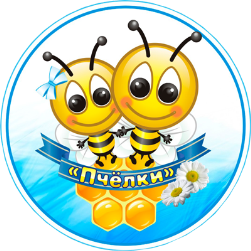 Воспитатели:  Бондаренко М. А.г. Междуреченск2022Цель на летний оздоровительный период: Объединить усилия взрослых по созданию условий, способствующих оздоровлению детского организма в летний период, а так же эмоциональному, личностному, познавательному развитию ребёнка. Создание и укрепление физического и психического здоровья воспитанников в ДОУ с учётом их индивидуальных особенностей в летний период. Полное удовлетворение  потребностей растущего организма в отдыхе, творческой деятельности и движении.Задачи на летний оздоровительный период:Направление: «Физическое развитие»Укреплять здоровье детей путём повышения адаптационных возможностей организма, развивать двигательные и психические способности, способствовать формированию положительного эмоционального состояния.Повышать работоспособность детского организма через различные формы закаливания.Удовлетворять естественную потребность в движении, создавать условия для демонстрации двигательных умений каждого ребёнка.Направление «Познавательное развитие. Речевое развитие»Удовлетворять детскую любознательность, не подавляя при этом интереса к узнаванию природы, формировать необходимые  для разностороннего развития ребёнка представления о ней, прививать навыки активности и самостоятельности мышления.Развивать навыки общения со сверстниками, с взрослыми и окружающей природой с ориентацией на ненасильственную модель поведения. Направление «Художественно-эстетическое развитие»Активизировать воображение, инициативу, творчество ребёнка.Развивать коммуникативные навыки в различных ситуациях общения: со сверстниками, с педагогами, родителями и другими людьми.Предоставить свободу в отражении - доступными для ребёнка художественными средствами – своего видения мира.Развивать умения передавать настроение, состояние , отношение к изображаемому, экспериментировать с различными видами и способами изображения.Направление: «Социально – личностное развитие»Развивать игровую деятельность воспитанников.Приобщать к элементарным общепринятым нормам взаимоотношений со сверстниками и взрослыми.Продолжать работу по формированию гендерной, семейной, гражданской принадлежности, патриотических чувств.Развивать трудовую деятельность , воспитывать ценностное отношение к собственному труду, труду других людей, его результатам. Формировать представление об опасных для человека и окружающего мира природы ситуациях и способах поведения в них.Задачи по взаимодействию с семьями воспитанников.Повышение компетентности родителей в вопросах  организации летнего отдыха детей.Привлечение семей к участию в воспитательном процессе на основе педагогики сотрудничества.Осуществление педагогического и санитарного просвещения родителей по вопросам воспитания и оздоровления детей в летний период. Формы и методы оздоровления детей в летний период.Перспективный план на летний оздоровительный период в старшей группе «Пчёлки» с итоговыми мероприятиямиПриложение 1ИЮНЬКомплекс утренней гимнастики 1-2 недели (без предметов)I часть: Ходьба в колонне по одному, перестроение в колонну по два, ходьба в колонне по два, бег в среднем темпе, в быстром темпе, ходьба, «стопы», «карандаши», перестроение.II часть: «Плечи вверх»И. п. – о.с., руки внизу.1 – поднять плечи вверх,2 – и.п. (8-10 раз)«Наклонись»И.п. – ноги широкая стойка, руки вверху.1 – наклон вперёд, коснуться руками пяток с внутренней стороны;2 – и.п.Ноги не сгибать.(8 – 10 раз)«Махи»И.п. – о.с., руки на поясе.1 – поднять прямую ногу вперёд;2 – махом отвести назад;3 – вперёд;4 – и.п. То же другой ногой. (10 – 12 раз)«Повернись»И.п. – сидя, руки в упоре сзади.	1 – поворот головы вправо;2 – прямо;3 – влево;4 – прямо.(Увеличить темп.)«Часы»И.п. – стоя на коленях, руки за головой.	1 – наклон вправо, руки вверх;2 – и.п.3 – наклон влево, руки вверх;4 – и.п. (по 10 раз)«Приседания»И.п. – о.с.	1 – присесть, руки вперёд;2 – и.п. (8 – 10 раз).«Не ошибись»И.п. – лёжа на спине, руки внизу.	1 – правая рука вперёд;2 – левая рука вперёд;3 – правая рука вверх;4 – левая рука вверх.Обратное движение в том же порядке. (10 раз)«Прыжки»И.п. – ноги узкая стойка, руки на поясе.Прыжки на двух ногах с поворотом. (В чередовании с ходьбой 2 – 3 раза.)III часть:Ходьба. Упражнение на дыхание, ходьба в замедленном темпе.Комплекс утренней гимнастики  3-4 недели (с маленьким мячом)I часть: Ходьба в колонне, ходьба на носках – руки вверх, на внешней стороне стопы – руки на поясе, бег, ходьба.II часть:1. «Переложи мяч»И.п. – ноги узкая стойка, руки с мячом за спиной.	1-2 – руки в стороны, мяч в правой руке; переложить в левую руку;	3-4 – и.п. (10 раз).Усложнение: подниматься на носки.2. «Руки вверх»И.п. – о.с., мяч в правой руке.	1-2 – правую прямую руку вверх, переложить мяч в левую руку;	3-4 – и.п. (10 раз).3. «Наклонись вниз»И.п. – широкая стойка, мяч в правой руке.	1-2 – наклон вниз, колени не сгибать, переложить мяч в левую руку за пяткой;	3-4 – и.п. (8 раз).4. «Прогнись».И.п. – лёжа на спине, ноги согнуть в коленях, ступни на полу, мяч в обеих руках над головой.	1-2 – колени приблизить к подбородку, мячом дотронуться ног;	3-4 – и. п. (10 раз).5. «Повернись»И.п. – сидя, ноги врозь, руки в стороны (мяч в правой руке).	1-2 – поворот вправо, переложить мяч за спиной;	3-4 – и.п. (10 раз)Усложнение: переложить мяч за головой.6. «Подбрось – поймай»И.п. – ноги широкая стойка, мяч в обеих руках.	Подбрасывание мяча вверх и ловля его (8 раз).7. 10 шагов ходьбы, не отрывая носки от пола, 10 подпрыгиваний (2 – 3 раза).Усложнение: во время прыжков отбивать мяч об пол.8. «Переложи мяч» (в медленном темпе)И.п. – ноги узкая стойка, руки с мячом за спиной.	1-2 – руки в стороны, мяч в правой руке; переложить в левую руку;	3-4 – и.п. (10 раз).III часть:Ходьба. Упражнение на дыхание.Комплекс утренней гимнастики  5 неделя (без предметов)I. Построение в шеренгу, колонну, проверка осанки; ходьба и бег в колонне по одному с изменением направления.II. Упражнения «Путешествие по морю – океану»«Где корабль? »И. П.: основная стойка, руки на поясе1- поворот головы вправо, приставить руку «козырьком» ко лбу, 2- и. п., то же в другую сторону«Багаж»И. П.: ноги на ширине плеч, руки опущены вниз1- кисти рук сжать в кулаки,   2- обе руки с усилием поднять в стороны,     3- опустить руки вниз,  4- и. п.«Мачта»И. П.: ноги на ширине плеч, руки на поясе 1 -- наклон вправо, левая рука вверх, над головой,      2- и. п.   То же влево.«Волны бьются о борт корабля»И. П.: ноги на ширине плеч, руки опущены вниз1-8- круговые вращения руками вперед и назад«Драим палубу»И. П.: ноги шире ш. п., руки внизу1- наклон вперед, руки в стороны, 2-6-махи руками вправо- влево, стараясь коснуться противоположного носка, 7- руки в стороны, 8 - и. п.«А когда на море качка…» И. П.: ноги вместе, руки внизу    1- выпад вправо, руки в стороны,  2- и. п.,  то же влевоIII. Перестроение в колонну по одному, ходьба, бег на носочках, ходьба.ИЮЛЬКомплекс утренней гимнастики  1-2 недели (с кеглями)I. Построение в шеренгу, колонну, проверка осанки; ходьба и бег  в колонне по одному с ускорением и замедлением темпа движения по сигналу воспитателя.II. Упражнения с кеглями «Кегли вверх»И. П.: основная стойка, кегли внизу1 – кегли в сторону;  2 – кегли вверх;  3 – кегли в стороны; 4 – вернуться в и.п. «Наклоны вперёд»И. П.: стойка ноги врозь, кегли у груди          1 – кегли в стороны; 2 – наклон вперёд, коснуться кеглями пола; 3 – выпрямиться, кегли в стороны; 4 – и.п.«Повороты»И. П.: стойка на коленях, кегли у плеч       1 – 2  – поворот  вправо, коснуться пола у пятки правой ноги; 3 – 4 – выпрямиться, вернуться в и.п. То же влево.«Приседания»И. П.: основная стойка, кегли внизу    1 – 2 – присесть, кегли вперёд; 3 – 4 – вернуться в и.п.  «Прыжки»И. П.: основная стойка, руки на поясе, кегли на полу.                                  Прыжки на двух ногах, на правой и левой поочередно вокруг кеглей в обе стороны.       III. Перестроение в колонну по одному, ходьба в колонне по одному.Комплекс утренней гимнастики 3-4 недели (без предметов)I. Построение в шеренгу, колонну, проверка осанки; ходьба и бег  в колонне по одному с ускорением и замедлением темпа движения по сигналу воспитателя.II. Упражнения без предметов«Руки в стороны» И. П.: основная стойка, руки на поясе        1 – руки в стороны; 2 – руки за голову; 3 – руки в стороны; 4 – вернуться в и.п.«Наклоны в стороны»И.П.: стойка ноги на ширине плеч, руки внизу 1 – руки в стороны; 2 – наклон вправо (влево); 3 – выпрямиться, руки в стороны;  4 – и.п.«Наклоны вперёд» И. П.: сидя на полу, ноги врозь, руки на поясе1 – руки в стороны; 2 – наклониться вперёд, коснуться  пола между пятками ног; 3 – выпрямиться, руки в стороны;  4 - и.п.             «Ногу в сторону»И. П.: стойка на коленях, руки на поясе    1 – правую ногу в сторону, руки в стороны;  2 – вернуться в и.п. То же левой ногой.«Прыжки» И. П.: основная стойка, руки на поясе, кегли на полу. Прыжки на двух ногах, на правой и левой поочередно вокруг кеглей в обе стороны.       «Ногу вверх» И. П.:  лёжа   на спине, руки вдоль туловища, ладони с опорой о пол. 1 – поднять вверх правую ногу; 2- опустить ногу, вернуться в и.п. То же левой ногой. «Прогнуть спинку»              И.П.: лёжа на животе, прямые руки вытянуты вперёд   1 – прогнуться, руки вперёд-вверх;  2 – и.п.    III. Игра «Удочка».АВГУСТКомплекс утренней гимнастики  1-2 недели (с кубиками)I. Построение в шеренгу, колонну, проверка осанки; ходьба и бег  в колонне по одному с ускорением и замедлением темпа движения по сигналу воспитателя.II. Упражнения с кубиками«Кубики вверх»И. П.: основная стойка, кубики в обеих руках внизу    1 – кубики в стороны;     2 – кубики вверх, ударить ими один о другой;  3 – кубики в стороны;     4 – вернуться в и.п.«Повороты»  И. П.: ноги на ширине плеч, кубики внизу1 – поворот вправо (влево), руки в стороны;   2- вернуться в и.п.«Наклоны вперёд»  И. П.: стойка на коленях, кубики у плеч 1 – 2 наклониться вперёд, положить кубики на пол (подальше);   3 – 4 наклониться, взять кубики, вернуться в и.п.«Приседания»И. П.: основная стойка, кубики у плеч 1 – присесть, кубики вперёд;       2 – вернуться в и.п.  «Ноги вверх» И. П.: лёжа на спине, кубики в обеих прямых руках за головой. 1 – 2 - поднять прямые ноги вверх, коснуться кубиками колен;     3 – 4 - вернуться в и.п.  «Прыжки»И. П.: основная стойка, руки вдоль туловища перед кубиками, лежащими на полу. Прыжки на правой и левой ноге вокруг кубиков в обе стороны в чередовании с небольшой паузой.       III. Перестроение в колонну по одному, ходьба в колонне по одному с кубиками в руках.Комплекс утренней гимнастики  3-4 недели (без предметов)I. Построение в шеренгу, колонну, проверка осанки; ходьба на пятках, на носочках, на внешней стороне стопы, на внутренней; легкий бег.II. Упражнения «Потанцуем»«Встретились»И. П.: ноги на ширине плеч, руки опущены1- развести руки в стороны, улыбнуться,   2- и. п.«Повороты»И. П.: ноги на ширине плеч, руки на поясе1- поворот вправо, развести руки в стороны, 2- и. п.,       то же в другую сторону«Пятка, носок»И. П.: ноги на ширине плеч, руки на поясе1- правая нога на пятку, присесть, и. п.,2- левая нога на пятку, 3- правая нога на носок, и. п. 4- левая нога на носок«Наклонились весело»И. П.: ноги вместе, руки на поясе1- наклон вправо, улыбнулись, 2- и. п., то же в другую сторону«Танцуют ножки»И. П.: ноги слегка расставлены, руки на поясе1 -  выпад вправо, левая нога на пятке поворачивается налево, 2- и. п., то же в левую сторону«Звездочки»И. П.: ноги вместе, руки внизу. 1- руки вверх, ноги в стороны, 2- и. п.III. Перестроение в колонну по одному, легкий бег, ходьба.Комплекс утренней гимнастики  5 неделя (с палками)I. Построение в шеренгу, колонну, проверка осанки; ходьба и бег с остановкой по сигналу воспитателя.II. Упражнения с гимнастической палкой«Палку вверх»  И. П.: основная стойка, палка внизу 1-  палку вверх;     2 – опустить палку за голову на плечи; 3 – палку вверх;     4 – и.п.                   «Наклоны вниз» И. П.: стойка ноги врозь, палка внизу 1 – палку вверх;       2 – наклон вперёд, палку вперёд; 3 – выпрямиться, палку вверх;     4 – вернуться в и.п.         «Повороты»             И.П.: стойка ноги врозь, палка на лопатках1 – поворот туловища вправо (влево); 2 – вернуться в и.п.«Приседания» И. П.: основная стойка, палку на грудь               1- 2 – присесть,  палку вперёд;     3 – 4- и.п.«Палку вперёд» И.П.: основная стойка, палка внизу 1  – правую ногу в сторону на носок, палку вперёд; 2 – и.п. То же влево.III.  Игровое упражнение «Фигуры». Перестроение в колонну по одному, ходьба в колонне по одному.Приложение 2Наблюдения на прогулке.«За солнцем». Цель: формировать представление  детей о том, что Солнце является источником света и тепла; развивать умения мыслить, рассуждать, доказывать; воспитывать бережное отношение к природе. Сравнить время года летом с другими временами, находить сходные и отличительные черты. Дать представление о состоянии погоды летом. Закрепить названия сезонной одежды. Поощрять попытки высказывать свою точку зрения, согласие или несогласие с ответом товарища.Отметить, что солнце летом греет сильнее, поэтому дети гуляют раздетыми (в облегченной одежде, в головном уборе). Спросить, легко ли посмотреть на солнце. Почему? С детьми отметить, что солнце стоит днем высоко — на улице жарко; утром и вечером солнце низко, поэтому становится прохладнее. День длится долго, ночи коротки.«За небом и облаками».  Цель:  закрепить представления о лете. Обратить внимание на изменения, произошедшие на небе. Посмотреть на небо: таким ли оно было весной? Что изменилось? Небо стало синим-синим. Появились белые легкие облака, которые медленно плывут, не торопясь, любуются сверху на детишек. Побуждать к высказыванию собственных догадок, предположений о причинах тех или иных явлений; закреплять знания о неживой природе.      В облачный день спросить у детей, что они видят на небе. Заметить, что облака движутся, иногда они плывут медленно, иногда быстро. Какие они? Если на небе есть облака, они закрывают собой солнце, тогда на улице уже не так жарко, облака бывают перистые и кучевые. Определить, какие облака на небе в день прогулки. «За ветром».Цель: расширять и углублять знания о неживой природе. Формировать интерес к природным явления. Развивать умение наблюдать, анализировать. Поощрять попытки ребенка делиться с педагогом и другими детьми разнообразными впечатлениями,Что происходит с деревьями в ветреную погоду. Понаблюдать, как раскачиваются деревья, гнутся ветки. Вспомнить, как называется сильный ветер, который сносит крышу, ломает деревья, выбивает стекла и двери. (Ураган.)«За дождем».Цель: Продолжать знакомить детей с сезонным явлением дождем. Рассказать о влиянии дождя на рост растений. Учить детей использовать в активной речи слова прилагательные, характеризующие дождь. Понаблюдать с детьми за  летним дождем. Послушать, как стучит дождь по окнам, посмотреть, как стекает струйками вода, какие на асфальте лужи. После дождя показать детям, как умылись деревья, листья стали мокрыми, капли дождя блестят на солнце, спросить, откуда берется дождь, куда деваются лужи. Зачем нужен дождь? Обратить внимание, что дождь бывает мелкий, моросящий, бывает сильный — ливень; идет в разном направлении, бывает косой и прямой. «За крапивой».Цель: развивать познавательную активность в процессе формирования представлений о лекарственных растениях, правилах их сбора, применения. Поощрять попытки ребенка делиться с педагогом и другими детьми разнообразными впечатлениями.     Рассказать детям о крапиве: злая как волчица, жжется как горчица. Где вы встречаете крапиву?  Где она у нас растет в детском саду? Знать, что крапива любит влажные места, что она очень нежное растение, но дотронуться до себя не дает.  Крапива жжется своими волосинками – иголочками, ими усеяна вся поверхность листьев сверху - донизу, иголочки ломаются и обжигают едким соком, крапива очень долго цветет, ее пыльцу очень любят пчелы. Она лечебная: много витамин, настой используют для остановки кровотечения, очень вкусные щи из крапивы и салаты.«За подорожником».Цель:  продолжать знакомить  детей с лекарственным растением — подорожником; развивать познавательную активность в процессе формирования представлений о лекарственных растениях, правилах их сбора, хранения и применения. Поощрять попытки высказывать свою точку зрения, согласие или несогласие с ответом товарища.Формировать умение и желание активно беречь и защищать природу.«За одуванчиком».Цель: продолжать знакомить  детей с лекарственным растением. Активизировать познавательную деятельность, поддерживать стойкий интерес к наблюдениям. Расширять представления детей о многообразии окружающего мира.    Рассмотреть с детьми одуванчик. Это растение – первоцвет,  это лекарственное растение, по нему можно определить время суток, в сухую погоду одуванчик раскрывается в 5-6 часов утра, закрываются в 2-3 часа дня, они могут предсказывать погоду, перед дождем закрываются. Из одуванчиков варят варенье, делают настой, он повышает аппетит, улучшает работоспособность."Рассматривание деревьев"Цель: Уточнить представления детей о разнообразии окраски и формы листьев у деревьев, расположения веток. Развивать внимание, любознательность, воспитывать бережное отношение к природе.«За березой»Цель: продолжать знакомство с березой, выделяя характерные признаки и изменения, связанные со временем года; воспитывать бережное отношение к дереву как живому объекту природы.   Как называется лес, если он  состоит из одних берез? Как называется сок, который мы пьем? Береза в любой время красива, ее называют красой леса, березовым чудом, деревом здоровья. Сколько песен, стихов об этом дереве создано. Дерево хорошо приживается на бедных, малоплодородных, заболоченных почвах. Ее всходы не боятся солнца, морозов. Издавна люди сажали березу около своих жилищ, и она была украшением его, давала прохладу в знойный день. Давным-давно на бересте березы писали, когда не было бумаги. Из бересты делали посуду,  лапти.  Березовые листья, ветки, почки, сок березы полезны для здоровья: чай из березовых почек придает силы, бодрит.«Фруктовый сад»Цель: вызвать интерес к окружающему миру, формировать реалистичное представление о природе. Воспитывать бережное и внимательное отношение к природе. Расширить знания о фруктовых деревьях и уходе за ними, помочь почувствовать красоту и щедрость родной земли. «Клумба»Цель:  развивать познавательную активность детей в процессе формирования представлений о декоративных растениях. Развивать экологическую культуру детей на основе эмоциональных переживаний, практических действий (посадка и уход за растениями). Прививать стремление в эстетическом преобразовании действительности. Развивать творческое воображение, трудолюбие. «Теневой навес» (беседка)Цель: познакомить детей с солнечным лучом, как источником тепла, довести до сознания детей, что теневой навес не только создает уют для игр на прогулке, но и защищает нас от неблагоприятных погодных явлений. «Лиственные деревья»Цель: напомнить о деревьях растущих на участке. Учить различать их по внешнему виду ствола, кроны, листьев.  Развивать логическое мышление. Формировать наблюдательность, умение видеть прекрасное во все времена года. Воспитывать любовь к родной природе, бережное к ней отношение.  «За растениями»Цель: повторить некоторые цветущие травянистые растения. Разобрать их строение, поговорить о пользе цветов. Рассмотреть растения. Учить детей беречь цветы, не мять их. Объяснить, что нельзя рвать много цветов. Обратить внимание, что некоторые цветы закрываются вечером и перед дождем. Почему растения нужно пропалывать, поливать?  «За радугой»Цель: Продолжать знакомить с сезонными летними изменениями: радугой. Закрепить знание всех цветов радуги. Объяснить детям, что после дождя появляется радуга. Она разноцветная.Обратить внимание, что радуга постепенно появляется и постепенно исчезает. «За водой»  Цель: Уточнить представления  детей о свойствах воды: льется, имеет разную температуру; в воде одни предметы тонут, другие плавают. Вспомнить с детьми об аккуратном обращении с водой.    Обратить внимание детей на свойства воды: жидкая, льется, может иметь разную температуру (на солнышке нагревается, из крана — холодная). Вода прозрачная, в ней все видно. В жаркий день вода быстро нагревается в тазике. Нагревается вода в пруду, реке, озере, поэтому летом люди с удовольствием купаются. Понаблюдать, как быстро высыхает разбрызганная по асфальту вода. Определить, какие предметы тонут в воде, какие плавают. Предложить установить, почему они плавают или тонут.«За птицами»Цель: продолжить знакомить детей с птицами, вспомнить названия их домиков.Отметить, что летом много птиц, они распевают на разные голоса, хлопочут о птенцах. В начале лета можно услышать, как поют птицы, но их трудно увидеть: они сидят в гнездах или порхают в зелени листвы. У них появились маленькие птенчики, которых нужно кормить и согревать. Важно рассказать, какую пользу приносят птицы, понаблюдать, чем заняты грачи, скворцы. Обратить внимание на то, как быстро летают ласточки и стрижи, ловя насекомых. Показать гнездо ласточек, отметить, как часто они прилетают к гнезду с кормом для птенцов. Рассказать о том, что птицы выкармливают своих птенцов летом насекомыми, помогая таким образом сохранять растения.«За воробьем» Цель: продолжать закрепление знаний о воробьях; учить видеть изменения в поведении птиц с приходом лета; активизировать внимание и память. Почему же воробьи так любят соседство с людьми? (Возле людей птицы защищены от хищников, у них есть корм и укромные местечки.) Особенно нравится воробьям устраивать свои квартиры за ставнями или резными оконными наличниками деревянных домов. А городские воробушки, где могут поселиться? (Под козырьком подъезда или балкона.)«За голубями»Цель: продолжать закрепление знаний о птичьем мире;  уточнить, чем питаются и где живут птицы, как человек ухаживает за ними. Поощрять попытки высказывать свою точку зрения, согласие или несогласие с ответом товарища.           Еще  у древних людей голубь считался символом мира и дружбы. Птица, редкая по красоте, очень легко приручается, быстро привязывается к человеку. Но у голубя есть и другое качество — он прекрасный почтальон. Человек давно заметил природную особенность голубя находить свое гнездо, свой дом даже на больших расстояниях. «За насекомыми»Цель:  Познакомить детей с наиболее часто встречающимися насекомыми, их образом жизни, условиями для жизни. Научить сравнивать их по существенным общим признакам. Совершенствовать диалогическую форму речи.  Рассмотреть, как ползают жуки, некоторые из них — летают. Обратить внимание на длинные усы жуков-усачей. Показать божью коровку, она ползает по руке, расправляет крылья, улетает искать себе пищу. Рассмотреть бабочку, как она порхает, как складывает крылышки, садится на цветок, ползает по нему. Рассмотреть муравейник. Из чего он состоит? Веточки, кора, комочки почвы — все это притащили маленькие труженики — муравьи. Маленькие дырочки — это ходы. Муравьи беспрестанно снуют, и каждый что-то несет. Муравьи дружные ребята. Они никогда не ссорятся, заботятся друг о друге. Муравьи никого не обижают. За это их все уважают — и в лесу, и в поле.  «За божьей коровкой». Цель: Расширять знания и представления об особенностях внешнего вида божьей коровки. Воспитывать внимательное и бережное отношение ко всему живому. Развивать познавательный интерес к миру насекомых, поощрять любознательность и поисковую деятельность о жизни насекомых, их строении, способах передвижения.    У божьей коровки выпуклое овальное тело, ярко-красная или оранжевая спинка, украшенная черными точками. Божья коровка умеет ловко ползать, а может и летать, даже на большие расстояния: у нее есть маленькие крылышки, а под ними жесткие коричневые полупрозрачные подкрылья. Окраска божьей коровки — предостерегающая. Птицы знают, что насекомые с такой окраской — несъедобные. Божьи коровки поедают огромное количество тли. Божья коровка — хищник, она поедает других насекомых, очень вредных для сельского хозяйства, и поэтому приносит людям большую пользу. На зиму божьи коровки прячутся в щелках коры деревьев, в сухих корягах или зарываются в землю. «За комаром».Цель: на основе непосредственного восприятия формировать знания о характерных особенностях внешнего вида комара; развивать наблюдательность, любознательность.        У комара тонкое тело, слабые ноги и два брюшка. На голове комара есть хоботок, которым он прокалывает тело жертвы и сосет кровь, а также пара маленьких усиков. У комаров есть «уши», которые находятся в усах. Комары-самцы питаются сладким нектаром цветов и соком растений, а самки сосут кровь. Комары — вредные насекомые, так как разносят опасные болезни. Лягушки и жабы помогают побеждать кровожадных насекомых, питаются комарами стрекозы и птицы.«За стрекозой».Цель:  познакомить детей с особенностями внешнего вида и образом жизни стрекозы. Закрепить знания детей о строении насекомого: три пары ножек, пара усиков, тело состоит из трех частей – голова, грудь, брюшко. Учить детей понимать образные выражения и сравнения.         Погубить хотя бы одну стрекозу это все равно, что выпустить на волю целую тучу кусачих насекомых. Самих стрекоз поедают птицы, а личинки стрекоз – неплохой корм для рыб. Потому что самка – стрекоза-мама – пролетая над водоемом, роняет яйца в воду. Из яиц вылупляются личинки и живут на дне под водой. Поджидают добычу в засаде. Потом подрастают личинки, выползают на берег, распрямляют крылья, и вот уже летит стрекоза. Но живет стрекоза недолго – 1,5-2 месяца. «За бабочкой» Цель: на основе непосредственного восприятия формировать знания о характерных особенностях внешнего вида бабочки; воспитывать доброе отношение к живым объектам, выделяя признаки живого. Учить детей  поддерживать беседу, умеет слушать   взрослого и друг друга, высказывает свою точку зрения, выражает положительные эмоции (интерес, радость, восхищение).    У бабочки две пары крыльев, покрытых мелкими чешуйками. Тело бабочки тоже покрыто чешуйками и волосиками. У нее короткие усики и большие глаза. Спирально свернутый прозрачный хоботок бабочки — ее рот. Перелетая с цветка на цветок, бабочки собирают нектар и опыляют растения. Маленьких бабочек называют мотыльками. У бабочек есть враги — птицы и пауки. «За пауком»Цель: продолжать расширять представления об особенностях внешнего вида пауков, их жизни;  формировать интерес к окружающему миру.       Тело паука разделено на две части: головогрудь и брюшко. На голове у паука восемь глаз и рот, а грудка опирается на четыре пары ног. На нижней части брюшка паука находится паутинная бородавка, через которую он выделяет паутину. Пауки — хищники, они питаются другими насекомыми: мухами, комарами, жучками и бабочками, которых ловят с помощью сети — паутины. На зиму паучки забиваются в щелки коры, расщелины старых пней и засыпают до весны.«За дождевыми червями».Цель: формировать представление детей о дождевом черве и приносимой им пользе, понятие о том, что в природе все взаимосвязано. Развивать умение наблюдать, анализировать, выделять характерные признаки объекта, углублять и конкретизировать представления об условиях жизни дождевых червей.  Червяк длинный, похож на веревочку, у него нет ног. Червяк ползет по земле. Заползая в землю, червяки рыхлят её. Через ходы червяков дышат корни растений. «За собакой»Цель: учить устанавливать связь между особенностями внешнего вида, поведением животных и условиями жизни. Воспитывать интерес к жизни животных, любовь, стремление помогать в трудных условиях. Развивать умение поддерживать беседу.        Есть такие люди, которые выбрасывают животных на улицу. Жизнь животных становится мучительной. У них нет  еды, тепла, ласки, им приходится жить  на улице, они заболевают и умирают. Это результат человеческого бездушия. И поэтому надо помнить, что нельзя выбрасывать домашних животных. «За кошкой».Цель: закреплять знания о том, что кошка — домашнее животное, млекопитающее, имеет определенные признаки; воспитывать гуманные чувства к животным, которых приручил человек.«За разными видами транспорта».Цель: расширять знания о наземном транспорте; формировать представление о назначении автобусов, грузовых и легковых машин, их значении в жизни человека. Совершенствовать диалогическую форму речи.«За песком»Цель: познакомить детей с составом и свойствами природного песка; развивать способности овладевать средствами познавательной деятельности способами обследования объекта; расширять представления о песке, его качествах и особенностях; стимулировать желание для самостоятельного исследования предметов и объектов живой и не живой природы. Закрепить правила безопасности работы с песком.     Песок в песочнике стал сухой. Из сухого песка лепить нельзя, так как он рассыпается. Сухой песок можно насыпать в ведро, просеять через сито (решето), насыпать горку.Приложение 3Трудовая деятельность «Полив комнатных растений».Цель: Расширить знания детей о потребностях растений в свете и влаге, научить, как по листьям узнавать влаголюбивые и засухоустойчивые, светолюбивые и теневыносливые растения. Развивать аккуратность при работе с водой и растениями, уверенность в своих действиях, трудовые умения и навыки. Воспитывать бережное отношение к окружающей природе, желание заботиться о ней. « Мытьё комнатных растений».Цель: Дать детям представление о способах полива (в поддон, под листья) и правилах (не заливать, поливать равномерно); воспитывать желание ухаживать за растениями. Привлекать детей к посильной помощи, уточнить представления детей о комнатных растениях. «Опрыскивание комнатных растений водой из пуливелизатора». Цель: Обучить новому трудовому навыку; закрепить представление детей о том, что листьям тоже необходима влага; воспитывать бережное отношение к растениям. Учить детей самостоятельно определять необходимость полива (по цвету и состоянию почвы, по внешнему виду растения), напомнить технику полива.«3еленый десант на комнатные растения»Цель: Учить детей определять по состоянию комнатных растений, какие действия по уходу за ними необходимы (полив, очистка, рыхление, подкормка), правильно выполнять соответствующие трудовые операции, предложить ребятам рассказать о назначении каждой из них.«Ухаживаем за  растениями».Цель: Уточнить полученные ранее знания о способах содержания растений в чистоте, учить детей  выбору  способа снятия с растения пыли, ориентируясь  на особенности его внешнего вида, строения. «Рыхление почвы у комнатных растений».Цель: Учить детей ухаживать за комнатными растениями ; дать детям знания о том, для чего необходимо рыхлить почву растений; закреплять приёмы рыхления и правила пользования необходимыми предметами для этого. Развивать трудовые умения и навыки, аккуратность. Воспитывать экологическую культуру, бережное отношение к окружающей природе.«Посадка лука».Цель: Учить детей ставить перед собой цель, подготавливать рабочее место, инструменты и убирать за собой. Закреплять знания детей о строении луковицы, об условиях, необходимых для роста лука. Развивать трудовые умения и навыки, аккуратность при работе с землёй, водой и растениями. Воспитывать экологическую культуру, желание добиться результата, участвовать в общем деле.«Посев семян цветов и овощей».Цель: Дать детям знания о том, что каждое растение имеет семена. Учить последовательности действий, требуемых при посеве семян; делать углубление в грунте (для посева семян, каждый раз отмечая палочкой расстояние между ними и бороздки для мелких семян; учить соблюдать при работе культурно – гигиенические навыки. Закреплять знания детей о том, в какое время, какие семена высеваются в ящички в группе для подготовки рассады, а какие семена сеют в открытый грунт. Развивать трудовые умения и навыки. Воспитывать экологическую культуру, бережное отношение к окружающей природе, желание заботиться о ней.«Высаживание рассады, уход за ней».Цель: Формировать представления детей об основных стадиях роста и развития растений (семя, проросток, стебель с листьями) ; об основных способах выращивания растений и ухода за ними (сажать в рыхлую землю, поливать рыхлить почву, пропалывать, подкармливать). При высадке рассады соблюдать осторожность, т. к. растения очень хрупкие. Развивать трудовые умения и навыки, аккуратность при работе с землёй, водой и растениями. Воспитывать экологическую культуру, бережное отношение к окружающей природе, желание заботиться о ней. «Учимся заправлять свои постели».    Цель: Довести до сознания детей, как надо правильно заправлять постель; воспитывать самостоятельность, аккуратность, желание помочь взрослым. Воспитывать ответственное отношение к труду по самообслуживанию, самостоятельность.«Помощь няне в раскладывании постельных принадлежностей на кроватях». Цель: Учить сортировать постельное бельё по принадлежности, воспитывать желание помочь няне и уважение к чужому труду. Воспитывать желание трудиться, чувство ответственности за порученное дело.  «Смена грязных полотенец».Цель: Поддерживать устойчивый интерес к труду, стремление старательно выполнить поручение.«Дежурство по столовой».Цель:  учить детей самостоятельно и добросовестно выполнять обязанности дежурного.  Тщательно мыть руки, надевать одежду дежурного, правильно сервировать стол.  Убирать посуду после еды; сметать щеточкой со столов. Развивать трудовые умения и навыки, умение видеть непорядок в сервировке стола. Воспитывать желание трудиться для блага других.  «Порядок в шкафу раздевальной комнаты»Цель: учить детей поддерживать порядок в личных шкафах для одежды: освободить шкаф от одежды и обуви, протереть полки влажной тряпкой, и сложить аккуратно одежду на место. Развивать трудолюбие, умение видеть непорядок, аккуратность при работе с водой. Воспитывать желание трудиться в коллективе дружно.                 «Мытьё стульчиков».Цель: учить детей помогать няни поддерживать в порядке и чистоте стульчики в групповой комнате: протирать их влажной тряпочкой; расставлять по местам. Развивать трудовые умения и навыки, умение соблюдать при работе культурно – гигиенические требования. Воспитывать желание помогать взрослым, уважение к их труду.«Мытьё строительного материала».Цель:  Учить мыть, просушивать и укладывать строительный материал, приучать детей постоянно и своевременно поддерживать порядок в игровом уголке, мыть строительный материал мыльным раствором, приготовленным воспитателем, ополаскивать его, просушивать; соблюдать правила личной гигиены.«Мытьё кукол».Цель: Учить детей помогать воспитателю в мытье кукол: полоскать замоченные куклы, чистить их с помощью щёток. Развивать трудолюбие, умение видеть непорядок, аккуратность при работе с водой. Воспитывать желание помогать взрослым, уважение к их труду. «Протираем от пыли полки для игр и игрушек».Цель: Продолжать учить детей протирать пыль с полок влажной тряпочкой. Развивать трудовые умения и навыки. Воспитывать эстетический вкус, желание трудиться для блага других.«Наведение порядка в группе».Цель: Формировать у детей осознанное стремление к порядку, привычку убирать игрушки после игры. Совершенствовать умение составлять план работы,  отбирать необходимые  материалы для предстоящей деятельности. «Порядок в игрушках» Цель: учить детей перед началом работы надевать рабочие фартуки; содержать игрушки в порядке: мыть, сушить, протирать и расставлять на места. Развивать трудолюбие, умение видеть непорядок; аккуратность при работе с водой. Воспитывать  уважение к собственному труду и труду других людей. «Стирка кукольного белья».Цель: Учить детей помогать воспитателю в стирке кукольной одежды и постельки. Учить детей перед началом работы надевать рабочие фартуки; готовить необходимые принадлежности для стирки и сушки, а так же рабочее место; уметь пользоваться мылом. Развивать трудовые умения и навыки, умение соблюдать при работе культурно – гигиенические требования. Воспитывать желание трудиться для блага других.«Стирка салфеток, используемых  по изобразительной деятельности». Цель: учить детей навыкам намыливания, полоскания   и отжима салфетки, продолжать формировать культуру труда (опрятность в процессе деятельности). «Работа в книжном уголке»Цель: Учить детей выбирать  книги, нуждающиеся в ремонте, аккуратно подклеивать их (правильно пользоваться клеем и ножницами, пользоваться салфетками).  Воспитывать бережное отношение к книгам, стремление трудиться, поддерживать порядок.«Ремонт книг»Цель: приучать детей подклевать книги, правильно пользоваться клеем и ножницами, пользоваться салфетками.Развивать трудовые умения и навыки, глазомер, мелкую моторику рук, творческое воображение. Воспитывать желание трудиться для блага других, бережно относится к книгам и игрушкам.«Моем расчёски»Цель: Учить детей помогать воспитателю в мытье расчёсок: полоскать замоченные расчёски, чистить их с помощью щёток. Развивать трудолюбие, умение видеть непорядок, аккуратность при работе с водой.Воспитывать желание помогать взрослым, уважение к их труду.«Дежурство по занятиям»Цель: самостоятельно и добросовестно выполнять обязанности дежурного: раскладывать на столы материалы и пособия, приготовленные воспитателем для занятия; мыть и убирать их после занятия на место. Развивать трудолюбие, желание помогать взрослым. Воспитывать желание трудиться для блага других.«Чистые подоконники»Цель: учить детей при работе с водой соблюдать гигиенические навыки: засучивать рукава, намочить тряпочку и насухо отжать ее, по мере загрязнения ополаскивать. Развивать трудовые умения и навыки, аккуратность при работе с водой. Воспитывать желание трудиться в коллективе, дружно.Уборка участка от сухих веток.Цель: воспитывать положительное отношение к труду,   ответственность при выполнении поручений.Расчистка огорода от мусора.Цель: воспитывать желание трудиться сообща, доводить начатое дело до конца.Подмести участок. Цель: воспитание трудолюбия, ответственности доводить начатое до конца.Полить растения. Цель: приучать работать сообща, добиваться выполнения задания общими усилиями.Приложение 4Дидактические игры.«Геометрические фигуры»Цель: ознакомление детей с основными геометрическими фигурами.Материал: карточки с изображением домика, елочки, солнышка и т. Д. из геометрических фигур.Ход игры. После беседы по картинкам попросите ребенка показать квадрат (треугольник, круг, прямоугольник), затем обвести карандашом фигуры, изображенные пунктирными линиями, после чего раскрасить картинку. В процессе работы чаще повторяйте с ребёнком слова: "Шарик круглый, окно квадратное..."«Найди и назови фигуру»Цель: упражнять детей в знании геометрических фигур.Материал: карточки с изображением геометрических фигур.Ход игры. Предложите ребенку сначала раскрасить фигуру в рамочке, а затем такую же, выделив ее из двух других. Попросите назвать те фигуры, которые он знает, и цвет, который он выбрал для раскрашивания. «Флажки и гирлянды»Цель игры: развивать логическое мышление детей, упражнять в знании цветов и геометрических фигур.Материал: карточки с изображением гирлянды из флажков и других геометрических фигур.Ход игры. Предложите детям закрасить, каждую первую фигуру гирлянд и флажков, затем карандашом обвести фигуры, изображенные пунктиром, и раскрасить их в любой цвет. После чего попросите ребенка показать и назвать фигуры, а также сказать в какой цвет он их раскрасил.«Куриное семейство»Цель игры: упражнять детей в узнавании и назывании геометрических фигур, развивать логическое мышление детей.Материал: сюжетная картинка с изображением куриного семейства, карточка с изображением геометрических фигур.Ход игры. Рассмотрите с ребенком сюжетную картинку (заранее раскрашенную). «Кто нарисован? Кто в семье папа, мама? Где детки? Сколько цыплят? Какого они цвета?» Затем предложите карточку с изображенными геометрическими фигурами и попросите отыскать в ней те фигуры, которые надо вырезать и приклеить к изображению курицы, петуха, цыплят. Помогите ребенку вырезать, а наклеит пусть он сам. По окончании работы порадуйтесь его успехам. Можно предложить ребенку показать на картинке самый большой круг, круг поменьше и самые маленькие кружочки. В конце игры уточните, какую геометрическую фигуру выполняли. Предложите найти предметы круглой формы в окружающем пространстве. Пусть ребенок начертит круги пальчиком на столе, на полу, в воздухе. Можно предложить нарисовать круги на бумаге. «Паруса»Цель игры: познакомить детей с формой "треугольник", развивать мышление.Материал: сюжетная картинка с изображением лодочек из геометрических фигур, карточка с геометрическими фигурами.Ход игры. Предложите детям рассказать о том, что нарисовано на картинке, затем обвести карандашом паруса. Спросите, на какую геометрическую фигуру они похожи, какие еще геометрические фигуры им известны. После этого дети отыскивают маленький треугольник, затем большой. Помогите им, если они затрудняются, раскрасить, вырезать и наклеить фигуры на изображение. В конце игры уточните, какую геометрическую фигуру вырезал. Предложите найти предметы треугольной формы в окружающем пространстве. Пусть ребенок начертит треугольники пальчиком на столе, на полу, в воздухе. Можно предложить нарисовать треугольник на бумаге."Выкладывание картинок"Цель игры: развитие логического мышления детей, закрепление знания геометрических фигур.Материал: карточки-образцы с рисунками из геометрических фигур, пустые карточки, вырезанные геометрические фигуры разного цвета и размера.Ход игры. Рассмотрите с детьми рисунки. Предложите отыскать на них знакомые геометрические фигуры. Вырежьте из цветной бумаги фигуры в двух экземплярах и из одного сделайте вместе с детьми аппликации. Второй комплект фигур предложите детям для выкладывания изображений. Не забудьте во время игры закрепить в памяти детей названия цветов. Для второго изображения вырезайте фигуры так, чтобы их форма была одинаковой, а цвет разный, чтобы ребенок отыскивал деталь и по форме, и по цвету.«Конструирование по схеме»Цель игры: развитие логического мышления детей младшего дошкольного возраста.Материал: карточки с контурными схемами, детали строителя.Ход игры. Детям дают карточку с контурными схемами и предлагают выложить данные изображения из крупных деталей строительного набора на столе, используя данную карточку как образец. Чтобы усложнить детям задачу, предложите на несколько деталей больше, чем понадобится."Конструируем из палочек"Цель: закрепление знаний геометрических фигур, развитие логического мышления детей.Материал: карточки с контурным изображением предметов, палочки разной длины.Цель игры. Предложите детям палочки разной длины, попросите отобрать самые длинные, покороче и самые короткие. Выложите из палочек по предложению ребенка какую-нибудь фигурку. Затем дайте ребенку карточку, рассмотрите с ним контуры предметов, пусть он узнает их, назовет. Потом предложите выложить любую фигурку. В процессе работы закрепляйте названия знакомых геометрических фигур, которые будут возникать в процессе выкладывания. Попросите выложить палочками фигурки по собственному замыслу. «Найди фигуру»Цель игры: ознакомление детей с названиями геометрических фигур, познакомить с конусом, цилиндром и призмой.Материал: набор строительного конструктора, карточки с изображением геометрических фигур.Ход игры. Попросите ребенка найти и принести кубик, кирпичик, затем длинную пластину (используется обычный строительный материал для конструирования). Покажите ребенку конус и предложите отыскать такую же деталь (потом цилиндр, затем призму). После этого дайте ребенку карточку и предложите найти эти детали. «Найди пару»Цель игры: развитие логического мышления, упражнять в назывании цвета и названии геометрических фигур.Материал: карточки с изображением геометрических фигур разделенные на 8 частей, не разрезанные карточки по числу играющихХод игры. Предложите ребенку поиграть в игру. (Одна из карт разрезается на восемь частей.) Наложить разрезанные карточки на целую карточки на карту, (фигуры, одинаковые по форме, но разные по цвету и размерам). Поднимайте ту или иную карточку и просите найти такую же деталь, но другого цвета или размера. При выполнении задания упражняйте детей в назывании цветов. «Построй по схеме»Цель игры: учить детей выполнять элементарные постройки, ориентируясь на схемы.Материал: схемы построек, строительный набор.Ход игры. Вспомните с детьми строительные детали, которые они знают, продемонстрируйте им их свойства. Покажите карточку, спросите, что на ней изображено, предложите рассмотреть, и сказать, из каких деталей постройки. Попросите соорудить из строительных деталей такие же постройки. Важно, чтобы детали были изображены в натуральную величину."Накладываем детали"Цель игры: учить детей выкладывать изображения способом накладывания.Материал: карточки с контурными рисунками, строительный набор или плоскостные геометрические фигуры.Ход игры. Детей учат выкладывать изображения способом накладывания объемных деталей одной из граней на рисунок. Предложите детям карту и попросите создать красивые картинки (покажите на примере установки одной детали).« Выкладывание фигур»Цель игры: упражнять детей в выкладывании изображений из геометрических фигур используя схемы.Материал: карты-схемы изображений, строительный набор.Ход игры. Детям предлагают схемы и геометрические фигуры для выкладывания изображений. После выполнения задания спрашивают: " Из каких фигур ты составил эту машину? Сколько всего фигур тебе потребовалось для этой ракеты? Сколько здесь одинаковых фигур?" «Найди лишнее»Цель игры: развивать логическое мышление дошкольников.Материал: карточки с изображением геометрических фигур.Ход игры. На карте изображены ряды геометрических фигур. Детям предлагают рассмотреть их и определить, что на них лишнее, затем обосновать, почему. «На что похоже?»Цель игры: развивать наглядно- образное мышление детей.Материал: набор плоскостных геометрических фигур.Ход игры. Воспитатель поочередно показывает вырезанные геометрические фигуры, называет их и просит сказать, на что они похожи. Например: шар - колобок, солнышко, лицо, воздушный шар и т.д. «Конструируем из палочек»Цель игры: развитие логического умения детей.Материал: палочки разной длины трех размеров, карточки с изображением простейших картинок.Ход игры. Детям раздают палочки разной длины, предлагают разложить их по размеру на три частиЗатем дают картинки (реальные изображения предметов простой формы: флажок, машина, лодка с парусом, тачка, цветок, ваза и др.) и просят выложить изображение этих предметов палочками. «Сопоставь»Цель игры: развитие логического мышления дошкольников.Материал: рисунки с изображением геометрических фигур и реальных предметов, хорошо знакомых дошкольникам.Ход игры. Детям предлагают два рисунка, на одном изображены геометрические тела (куб, цилиндр, шар, конус и др.), на другом реальные предметы, хорошо знакомые дошкольникам, просят назвать, на какое геометрическое тело похож тот или иной предмет. Предложите ребятам поиграть в игру "На что похоже?" - отыскать в окружающем пространстве предметы, напоминающие знакомые им геометрические тела. Попросите детей показать и назвать круглые, квадратные, фигуры на одном и другом рисунке. «Вспомни, на что похоже»Цель игры: упражнять детей в назывании геометрических фигур.Материал: карточки с изображением геометрических фигур.Ход игры. Детям предлагают карточки с изображением строительных деталей. Воспитатель просит назвать деталь и вспомнить предметы, имеющие с ней сходство, обосновать при этом, почему он эти предметы указывает. «Посчитай и сконструируй»Цель игры: Развитие логического мышления дошкольников.Материал: карточки с изображением роботов из геометрических фигур, строительные наборы или плоскостные геометрические фигуры.Ход игры. Детям показывают рисунок с изображением роботов из геометрических фигур. Воспитатель предлагает сосчитать, роботов человечков, спрашивает, сколько роботов-собачек. Просит выбрать любого робота, рассказать, из каких фигур он составлен, сколько на него пошло одинаковых фигур-деталей. Затем детям дают геометрические фигуры и просят выложить из них понравившиеся изображения. «Обустрой комнату»Цель игры: развитие логического мышления дошкольников.Материал: лист бумаги (35* 45см), строительный набор, плоскостные геометрические фигурыХод игры. Воспитатель предлагает детям лист бумаги (З5*45 см) и говорит, что это пол кукольной комнаты, просит обстроить его кирпичиками (стены комнаты), оставив промежутки для окна и двери. После того как дети сделают это, вынимает лист и кладет его рядом с построенной комнатой. Затем достает геометрические фигуры и предлагает разложить их на бумаге, подбирая похожие по форме на предметы мебели (квадрат - табуретка, прямоугольник - кровать и т.д.). Воспитатель рассматривает с дошкольниками получившуюся схему и просит расставить по ней "мебель" в комнате, обстроенной кирпичиками. По окончании работы дети сравнивают изображение с постройкой. «Соотношение геометрических тел и фигур»Цель игры: учить детей соотносить изображения геометрических фигур и строительные детали конструктора.Материал: Карточки с изображением геометрических фигур, строительный набор.Ход игры. Дошкольникам предлагают рассмотреть изображения геометрических тел, а затем геометрические фигуры, изображенные ниже. Воспитатель просит отыскать строительные детали, изображенные на карточке, и показать те стороны, которые имеют форму геометрических фигур, изображенных под карточкой. Задание усложняется, если детям предложить соотнести геометрические фигуры и тела, не используя строительные детали. «Накладываем детали»Цель игры: развитие логического мышления дошкольников.Материал: карточки схемы, строительные детали.Ход игры. Дошкольникам дают две карточки: на одной в виде схемы изображены различные теремки, на другой - строительные детали, которые следует отобрать для решения данной задачи. Цельзадания: уложить детали в контуре так, чтобы они соприкасались с поверхностью листа одной из граней. В процессе решения задания воспитатель уточняет, какие детали использует ребенок, какого цвета, какая форма граней у той или иной детали, сколько граней у детали, сколько деталей пошло на сборку изображения. «Назови форму предмета»Цели: закреплять умение зрительно соотносить форму предмета с эталоном.Ход игры: дети делятся на две команды. Одна команда называет предметы прямоугольной формы, а другая- квадратной. За каждый названный предмет дети получают фишку. В конце игры выясняется, сколько фишек заработала каждая команда. «Назови величину»Цели: формировать у детей дифференцированное восприятие качеств величины.Ход игры: дети стоят вокруг стола. На столе разложены картинки с изображением предметов разной величины по кругу. Например: карандаш длинный и короткий.В середине круга лежит стрелка. Дети ее раскручивают и говорят слова: «Стрелка, стрелка покружись, всем картинкам покажись. Покажи нам поскорее, какая из них тебе милее. Дети берут картинку, на которую указывает стрелка и называют величину предметов. «Кто больше запомнит».Цели: закреплять у детей умение зрительно узнавать в окружающем пространстве цвет, форму, величину предметов, развивать зрительное внимание, память.Ход игры: В игре принимают участие несколько детей.Им предлагается в течение нескольких минут увидеть вокруг себя как можно больше предметов одного и того же цвета, величины, формы. По сигналу один ребенок начинает называть, а другой дополняет. «Коробочки».Цели: развивать умение зрительно соотносить предметы по цвету, развивать цветоразличение, внимание.Ход игры: Играет 5-6 человек. На подносе лежат мелкие игрушки четырех основных цветов. Педагог показывает 4 коробочки. На дне каждой есть кружок определенного цвета (из 4х). Идя по кругу, педагог открывает одну из коробочек. Дети должны взять с подноса и положить в эту коробочку игрушку такого же цвета, какого цвета кружок в коробочке. Слова: «На донышке в коробочке огонек горит, какие брать игрушки. Он нам говорит. Смотри не перепутай, внимательно следи, что такого цвета, в коробочку клади. «Подбери предмет по цвету»Цели: закреплять умение соотносить цвет- как основной признак с цветностью предметов, развивать зрительное внимание, память, ориентировку в пространстве.Ход игры: Дети стоят в кругу. В середине стоит стол. На нем лежит карта с кружками разного цвета.( в зависимости от возраста). В середине карты –стрелка. Карта круглая. Дети по очереди поворачивают стрелку, приговаривая слова «стрелка, стрелка покружись, всем кружочкам покажись. И какой тебе милее, укажи нам поскорее! Стоп!» На какой цветной кружок укажет стрелка, такого цвета предмет на картинке надо положить рядом с кружком. Карточки с контурами и силуэтами предметов лежат на другом столе. Например: стрелка остановилась на бордовом кружке. Рядом с этим кружком нужно положить силуэт или контур свеклы. Стрелку крутят все по очереди. Усложнение: можно подбирать к цветному кружку несколько силуэтов или контуров предметов данного цвета. «Разложи как я скажу»Цель: развивать зрительную память, дифференцировку плоских геометрических фигур, зрительное внимание, ориентировку в микро-пространстве.Ход игры: Перед детьми лежат разные геометрические фигуры. Педагог убеждается, что дети знают их названия. Затем педагог предлагает детям выложить эти фигуры в определенном порядке. Порядок может быть самый разный: слева направо, сверху вниз, по образцу, по памяти, в определенной последовательности , по счету( выложить так, чтобы второй была трапеция, четвертым- ромб и т. д.). «Что в левой, что в правой руке».Цель: закреплять ориентировку по направлениям, на листе бумаги, зрительное внимание, зрит. память.Ход игры: Педагог показывает детям две картинки, одинаковые по сюжету, но разные по расположению предметов. Дети должны назвать расположение предметов на обеих картинках. Например: на картинке справа солнце находится в левом верхнем углу, а на картинке слева- оно в правом верхнем углу. Картинки можно сделать по любой теме. Чем старше дети, тем больше предметов может быть на картинках и больше отличий. «Раз, два, три- как ты шел- назови».Цель: развитие ориентировки в микро-пространстве, по направлениям (право, лево, верх, низ).Ход игры: Детям показывают лабиринт. Нужно помочь зайке пройти к зайчихе. Чтобы помочь, надо провести пальчиком по лабиринту и сказать слова: « С лабиринтом я играю, по дорожке пробегаю. Пальчик мой идет, идет, но куда он приведет? Раз, два, три- как ты шел- назови». Ребенок рассказывает, как сначала пальчик шел вправо, потом вверх, потом налево и т. д.Усложнение: лабиринт перекрещивается лабиринтом другого цвета. Можно усложнить направления. «Двенадцать месяцев».Цель: развивать ориентировку во времени (названиях месяцев), временах года, слуховое внимание.Ход игры: педагог раскладывает на столе карточки с цифрами от 1 до 12 и перемешивает их. Играющие берут карточки и выстраивают по порядку в соответствии с цифрой, указанной на карточке. Они превратились в 12 месяцев. Педагог задает вопросы: «Первый месяц- как тебя зовут?». «Двенадцатый месяц- как тебя зовут?» «Шестой месяц-а тебя как зовут?» и т. д. Можно сделать подсказку- на обратной стороне написать первую букву месяца. «Угадай-ка».Цель: развивать представление о том, что один и тот же предмет выглядит по-разному в зависимости от наблюдателя.Ход игры: дети сидят парами за столами напротив друг друга. На середине каждого стола стоит предмет, имеющий ярко выраженные различия передней и задней сторон (часы, неваляшка, чайник и т. д. ) Выбирается один водящий. Он отворачивается и произносит считалку. Остальные дети в это время схематично зарисовывают стоящий перед ними предмет так, как они его видят. Затем все рисунки перемешиваются и произносятся слова: «угадай-ка, угадай, чей рисунок- отгадай» Водящий поворачивается, берет рисунок и старается найти автора. «Определи место игрушки»Цель. Добиваться умения слитно, на одном выдохе, произносить фразу из пяти-шести слов. Развитие длительного речевого выдоха.Ход игры: Педагог раскладывает на столе в один ряд различные детские игрушки (машина, пирамида, мяч, мишка, кукла и др.). Вызывая ребенка, он спрашивает: «Между какими игрушками стоит пирамида?» Ребенок должен дать полный ответ: «Пирамида стоит между машиной и мячом». После двух-трех ответов взрослый меняет игрушки местами. Постепенно при повторении игры можно по одной заменять игрушки другими.Методические указания. Проводя игру, педагог следит, чтобы дети говорили неторопливо, не отделяя большими паузами одно слово от другого. Отвечать на вопрос надо полным ответом, например: «Мяч лежит между куклой и мишкой».Упражнение «Ныряльщики»Цель. Учить детей делать вдох ртом, а выдох носом. Выработка дифференцированного дыхания.Ход игры: Дети, разводя руки в стороны, делают вдох ртом. Обхватывая себя руками и приседая («опускаясь под воду»), делают выдох носом.Методические указания. Каждый ребенок повторяет упражнение не больше двух-трех раз. «Угадай, как надо делать»Цель. Учить детей на слух определять темп речи и выполнять движения в соответствующем темпе. Развитие умения определять на слух изменение темпа речи.Ход игры: Педагог несколько раз произносит в разном темпе фразу: «Мелет мельница зерно». Дети, подражая работе мельницы, делают круговые движения руками в том же темпе, в котором говорит педагог. Так же обыгрываются следующие фразы: «Наши ноги ходили по дороге», «Дети плавали в реке» и т. п.Методические указания. Взрослый должен произносить фразу плавно, слитно, повторяя ее 2-3 раза подряд в любом темпе, чтобы детям легче было выполнить движения. «Вьюга».Цель. Учить детей на одном выдохе менять силу голоса от тихого к громкому и от громкого к тихому. Изменение силы голоса.Ход игры: Педагог показывает картинку, на которой нарисована вьюга. Дети, сидящие в ряд, изображают вьюгу, воющую в зимний вечер. По сигналу педагога «вьюга начинается» дети тихо говорят: «ууу...»; по сигналу «сильная вьюга» громко говорят: «ууу...»; по сигналу «вьюга кончается» говорят тише; по сигналу «вьюга кончилась» замолкают.Методические указания. Желательно, чтобы дети на одном выдохе произносили звук у тихо, затем громко и снова тихо, поэтому взрослый быстро сменяет один сигнал другим. «Птицеферма»Цель. Развитие речевого дыхания. Учить детей на одном выдохе: произносить 3-4 слога.Ход игры: Взрослый показывает детям игрушки и воспроизводит 3 - 4 раза подряд их звучание. Игрушки убирают. Педагог говорит: «Пошли мы с вами на птицеферму. Идем, а навстречу нам... (показывает курицу) курица. Как она поздоровается с нами?» Дети: «ко-ко-ко».«Пошли мы дальше. Навстречу нам гусь. Как он поздоровается с нами?» Дети: «га-га-га». Далее педагог последовательно показывает оставшиеся игрушки, а дети произносят соответствующие звукоподражания.Методические указания. Сначала говорят все участники игры, потом можно спросить трех-четырех детей по одному. Следить, чтобы звукоподражания (ко-ко-ко, га-га-га, пи-пи-пи, ку-ка-ре-ку, кря-кря-кря) дети произносили на одном выдохе. Одни дети могут произносить 2-3 звукоподражания, другие – 3 - 4. «Дует ветер»Цель. Учить детей в зависимости от ситуации пользоваться громким или тихим голосом. Изменение силы голоса.Ход игры: Дети сидят полукругом на стульях. Педагог говорит: «Пошли мы летом на прогулку в лес. Идем полем, светит солнышко, дует легкий ветерок и колышет травку, цветочки (показывает картинку). Он дует тихо, вот так: «у-у-у» (тихо и длительно произносит звук у). Пришли в лес, набрали много цветов, ягод. Собрались идти обратно. Вдруг подул сильный ветер (показывает картинку). Он громко загудел: «у-у-у...» (громко и длительно произносит этот звук). Дети повторяют за педагогом, как дует легкий ветерок и как гудит сильный ветер.Методические указания. Педагог следит, чтобы дети, повторяя за ним, соблюдали ту же силу голоса.«Кто внимательный?»Цель. Учить детей правильно воспринимать словесную инструкцию независимо от силы голоса, которым ее произносят. Развитие остроты физического слуха.Ход игры: Дети сидят в 3 ряда напротив стола педагога. (Первый ряд на расстоянии 2-3 м). На столе лежат различные игрушки. Взрослый говорит: «Дети, сейчас я буду давать задания тем, кто сидит в первом ряду. Говорить я буду шепотом, поэтому сидеть надо тихо, чтобы всем было слышно. Я вызову каждого по имени и дам задание, а вы проверяйте, правильно ли оно выполняется. Будьте внимательны. Вова, возьми мишку и посади в машину».Методические указания. Педагогу надо следить, чтобы дети сидели тихо, не подсказывали друг другу. Задания нужно давать короткие и простые.«Умею - не умею».Цели: акцентировать внимание детей на своих умениях и физических возможностях своего организма; воспитывать чувство собственного достоинства.Оборудование: мяч.Ход игры: Ведущий бросает мяч и произносит: «Я умею» или «Я не умею». Ребёнок, поймав мяч, продолжает фразу, объяснив, почему он умеет или не умеет. Например: «Я умею бегать, так, как у меня есть ноги. Я не умею летать, потому что у меня нет крыльев».« Угадай, кто позвал?»Цели: тренировать органы слуха и активизировать внимание и слуховую память детей.Оборудование: Мяч.Ход игры: Ведущий, стоя спиной к детям, должен определить по голосу, кто его позвал. В случае правильного ответа место ведущего занимает ребёнок, чей голос был определен.« Найди пару».Цель: подбирать пару к предмету по тактильным ощущениям (с завязанными глазами).Оборудование: пуговицы, кубики, яблоко, карандаши, мелкие предметы.Ход игры: правильно определить на ощупь разные материалы. « Отгадай загадку по картинке».Цели: помочь детям запомнить основную группу опасных предметов, развивать внимание.Оборудование: картинки с изображением опасных предметов.Ход игры: Взрослый загадывает загадку, а дети отгадывают и находят соответствующую картинку. Взрослый просит подумать и сказать, чем опасны эти предметы? Дети рассказывают, какую опасность таит каждый предмет.Найди опасные предметы.Цели: помочь детям запомнить предметы, опасные для жизни и здоровья; помочь самостоятельно сделать выводы о последствиях не острожного обращения с ними.Оборудование: нож, ножницы, иголка, утюг.Ход игры: В квартире остаются Андрюша и Наташа. Их родители ушли на работу. Давайте расскажем малышам, какими предметами нельзя им пользоваться, чтобы не случилось беды. Дети повторяют правила безопасности:Все острые, колющие, режущие предметы обязательно надо класть на место;Нельзя включать электроприборы, они могут ударить током или стать причиной пожара;Ни в коем случае нельзя пробовать лекарства – это яд;Нельзя пробовать стиральные порошки, средства для мытья посуды, соду, хлорку; Опасно одному выходить на балкон.Скорая помощь.Цель: закрепить у детей знания и практические умения по оказанию первой помощи.Оборудование: картинки с изображением медицинских принадлежностей (термометр, бинт, зеленка).Ход игры: Воспитатель обыгрывает с детьми ситуацию, когда человек порезал руку, ногу, разбил колено, локоть, появилась температура, когда заболело горло, попала соринка в глаз, пошла носом кровь. По каждой ситуации отрабатывать последовательность действии.Подбери пару.Цели: соотносить предметы на картинках, с действиям; закреплять навыки самообслуживания; развивать логическое мышление.Оборудование: предметные картинки: пылесос, расческа, батарея, мыло, шкаф для игрушек; сюжетные картинки: уборка квартиры, ботинки, одежда, игрушки.Ход игры: Дети внимательно рассматривают полученные картинки, сравнивают их и подбирают пары, объясняют свой выбор.Что ты знаешь.Цели: рассказать о строении, работе, особенностях человеческого организма, правилах ухода за ним, о первой помощи в различной ситуации, развивать внимание, память.Оборудование: мяч, поощрительные призы.Ход игры: Дети сидят на стульчиках перед воспитателем, воспитатель – водящий бросает мяч ребенку и спрашивает: «Что ты знаешь… ( например, о сердце)?» ребёнок поймавший мяч, отвечает. Остальные дети внимательно слушают, желающие дополняют ответ, уронивший мяч, теряет право на ответ. Дети не должны перебивать друг друга, дополнять только после того, как закончен ответ. В конце игры самый активный получает поощрительный приз."Заколдованный город"Цель игры: закрепить представления детей об архитектуре современных зданий и сооружений; познакомить с архитектурными особенностями города.Материалы: альбом с контурными изображениями зданий и других сооружений современного города; фотографии с изображением этих же зданий и сооружений.Ход игры: «расколдовать» город. Рассказать детям о зданиях и сооружениях родной станицы.Перед началом игры воспитатель проводит с детьми мини-беседу:-Как называется наша страна?-Как называется город, в котором вы живёте?-Как давно был основан наш город?-Какие улицы города вы знаете?-Как называется улица, на которой ты живёшь?-Какие памятники нашего города вы знаете?-Какие памятники старины есть в нашем городе?-Каких великих людей, прославивших наш город, вы знаете?-Откуда ты это знаешь? Кто тебе об этом рассказал?-Что бы ты ещё хотел узнать о нашем городе?Воспитатель предлагает детям рассмотреть альбом с контурами зданий, затем фотографии этих же сооружений и сопоставить контуры с фотографиями. Например: контур здания Планетария - фотография здания планетария.Путешествие по городуЦель: знакомить с родным городомМатериал: альбом фотографий родного городаХод игры: Воспитатель показывает детям фотографии достопримечательностей города, предлагает назвать их.Загадки о городеЦель: знакомить с родным городомМатериал: Карточки с загадками о городе или своей родной станицы.Ход игры: Воспитатель загадывает детям загадки из жизни родного города.Флаг РоссииЦель: способствовать закреплению знания флага своей страныМатериал: полосы красного, синего и белого цветаХод игры: Воспитатель показывает детям флаг России, убирает и предлагает выложить разноцветные полоски в том порядке, в котором они находятся на флаге России.Где находится памятник?Цель: знакомить детей с памятниками, учить ориентироваться в родном городеМатериал: изображения памятниковХод игры: Воспитатель демонстрирует детям изображения памятников, просит рассказать, где установлен этот памятник.Птицы нашего городаЦель: знакомить детей с птицами родного городаМатериал: карточки с изображениями птицХод игры: Воспитатель демонстрирует детям карточки с изображениями птиц, просит назвать и определить, живет птица в нашем городе или нет «Коровы, собаки, кошки»Цели: развитие способности к невербальному общению, концентрации слухового внимания; воспитание бережного отношения друг к другу; развитие умения слышать других.Ход игры. Ведущий говорит: «Пожалуйста, встаньте широким кругом. Я подойду к каждому и шёпотом скажу на ушко название животного. Запомните его хорошенько, ток как потом вам нужно будет стать этим животным. Никому не проговоритесь о том, что я вам прошептала». Ведущий по очереди шепчет каждому ребёнку: «Ты будешь коровой», «Ты будешь собакой», «Ты будешь кошкой». «Теперь закройте глаза и забудьте человеческий язык. Вы должны говорить только так, как «говорит» ваше животное. Вы можете, не открывая глаз, ходить по комнате. Как только услышите «своё животное», двигайтесь ему навстречу. Затем, взявшись за руки, вы идёте уже вдвоём, чтобы найти других детей, «говорящих на вашем языке». Важное правило: не кричать и двигаться очень осторожно». Первый раз игру можно провести с открытыми глазами. «Пресс-конференция»Цели: развивать навыки эффективного общения; воспитывать желание общаться, вступать в контакт с другими детьми; учить детей задавать различные вопросы на заданную тему, поддерживать беседу.Ход игры: участвуют все дети группы. Выбирается любая, но хорошо известная тема, например: «Мой режим дня», «Мой домашний любимец», «Мои игрушки», «Мои друзья» и т. д.Один из участников пресс-конференции – «гость» - садится в центре зала и отвечает на любые вопросы участников. Примерные вопросы к теме «Мои друзья»: Много ли у тебя друзей? С кем тебе интереснее дружить с мальчиками или с девочками? За что любят тебя друзья, как тебе кажется? Каким нужно быть, чтобы друзей стало больше? Как нельзя поступать с друзьями? И т. д. «Секрет»Цели: формировать желание общаться со сверстниками; преодолевать застенчивость; находить различные способы для достижения своей цели.Ход игры: всем участникам ведущий раздаёт небольшие предметы: пуговичку, брошку, маленькую игрушку,… . Это секрет. Участники объединяются в пары. Они должны уговорить друг друга показать свой «секрет».Дети должны придумать как можно больше способов уговаривания (угадывать; говорить комплименты; обещать угощение; не верить, что в кулачке что-то есть, …) «Встреча»Цель: Развивать коммуникативные способностиХод игры . Дети разбиваются на пары и рассказывают друг другу о том, как они утром шли в детский сад. «Пусть всегда будет»Цель: содействовать улучшению общения со сверстниками.Ход игры. Ведущий рассказывает детям о том, что один маленький мальчик придумал такие слова: «Пусть всегда будет солнце, пусть всегда будет небо, пусть всегда будет мама, пусть всегда буду я!». После этого ведущий предлагает придумать каждому свое самое заветное «ПУСТЬ». Все дети хором кричат: "Пусть всегда будет ... », а один из детей добавляет свое желание, затем то же самое проводится для всех детей группы. «Вулкан»Цель: содействовать улучшению общения со сверстниками.Ход игры. Один из ребят - "вулкан» - садится на корточки в центр круга. Он спит. Затем он начинает тихо гудеть и медленно поднимается - просыпается. Группа помогает ему гудеть глухими утробными звуками - звуками земли. Затем он резко подскакивает, поднимая руки вверх, как будто выбрасывает все, что ему не нужно, потом опять постепенно засыпает. После того, как ребенок возвращается в круг; ведущий спрашивает у него, что он выбрасывал, - может быть, это были ненужные чувства, мысли, а может быть, что-то другое? «Я знаю пять имен своих друзей»Цель: содействовать улучшению общения со сверстниками.Ход игры. Один из детей ударяет мячом об пол со словами: «Я знаю пять имен моих друзей. Ваня - раз, Лена - два ... " и т. П., а затем передает мяч другому ребенку. Тот делает то же самое и передает мяч следующему. Мяч должен обойти всю группу. «Дрозды»Цель: развитие навыков общения, воспитание доброжелательного отношения к сверстникам.Ход игры. Дети делятся на пары, повторяют за педагогом слова и действия: Я дрозд, Показывают на себя. И ты дрозд. Показывают на своего партнера. У меня нос, Дотрагиваются до своего носа. У тебя нос. Дотрагиваются до носа своего партнера. У меня губки сладкие, Дотрагиваются до своих губ. У тебя губки сладкие. Дотрагиваются до губ своего партнера. У  меня щечки гладкие, Гладят свои щеки. У тебя щечки гладкие. Гладят щеки своего партнера. «Здороваемся без слов»Цель: развивать умение использовать жест, позу в общении.Ход игры. Дети разбиваются на пары. Каждая пара придумывает свой способ приветствия без слов (пожать руку друг другу, помахать рукой, обняться, кивнуть головой и т.д.).Затем все собираются в круг, а пары демонстрируют по очереди способ приветствия. «Ласковое имя»Цель: развитие умения вступать в контакт, оказывать внимание сверстникам.Ход игры. Дети стоят в кругу, передают друг другу эстафету (цветок, «волшебную палочку»). При этом называют друг друга ласковым именем (например, Танюша, Аленушка, Димуля и т. д.)Воспитатель обращает внимание детей на ласковую интонацию.Приложение 5Подвижные игры.Подвижная игра  «Хитрая лиса»Цель: Развивать у детей выдержку, наблюдательность. Упражнять в быстром беге с увертыванием, в построении в круг, в ловле.Описание: Играющие стоят по кругу на расстоянии одного шага друг от друга. Вне круга отчерчивается дом лисы. Воспитатель предлагает играющим закрыть глаза, обходит круг за спинами детей и говорит «Я иду искать в лесе хитрую и рыжую лису!», дотрагивается до одного из играющих, который становится хитрой лисой. Затем воспитатель предлагает играющим открыть глаза и внимательно посмотреть, кто из них хитрая лиса, не  выдаст ли она себя чем-нибудь. Играющие 3 раза спрашивают хором, вначале тихо, а затеем громче «Хитрая лиса, где ты?». При этом все смотрят друг на друга. Хитрая лиса быстро выходит на середину круга, поднимает руку вверх, говорит «Я здесь». Все играющие разбегаются по площадке, а лиса их ловит. Пойманного лиса отводит домой в нору.Правила: Лиса начинает ловить детей только после того, как играющие в 3 раз хором спросят и лиса скажет «Я здесь!»Если лиса выдала себя раньше, воспитатель назначает новую лису.Играющий, выбежавший за границу площадки, считается пойманным.Варианты: Выбираются 2 лисы.Подвижная игра «Передай – встань»Цель: Воспитывать у детей чувство товарищества, развивать ловкость, внимание. Укреплять мышцы плеч и спины.Описание: Играющие строятся в две колонны, на расстоянии двух шагов одна от другой. В каждой стоят друг от друга на расстоянии вытянутых рук. Перед колоннами проводится черта. На нее кладутся два мяча. По сигналу «сесть» все садятся, скрестив ноги. По сигналу «передай» первые в колоннах берут мячи и передают их через голову позади сидящим, затем они встают и поворачиваются лицом к колонне. Получивший мяч передает его назад через голову, затем встает и тоже поворачивается лицом к колонне и т.д. Выигрывает колонна, которая правильно передала и не роняла мяч.Правила: Передавать мяч только через голову и сидя. Вставать только после передачи мяча позади сидящему. Не сумевший принять мяч бежит за ним, садится и продолжает игру.Варианты: Передавать мяч вправо или влево, поворачивая корпус.Подвижная игра «Найди мяч»Цель:  Развивать у детей наблюдательность, ловкость.Описание: Все играющие становятся в круг вплотную, лицом к центру. Один играющий становится в центр, это говорящий. Играющие держат руки за спиной. Одному дают в руки мяч. Дети начинают передавать мяч друг другу за спиной. Водящий старается угадать у кого мяч. Он может попросить каждого из играющих показать свои руки, сказав «руки». Играющий протягивает обе руки вперед, ладонями к верху. Тот у кого оказался мяч или кто уронил его, становится в середину, а водящий на его место.Правила: Мяч передают в любом направлении. Мяч передают только соседу. Нельзя передавать мяч соседу после требования водящего показать руки.Варианты: Ввести в игру два мяча. Увеличить число водящих. Тому у кого оказался мяч дать задание: попрыгать, станцевать и т.п.Подвижная игра «Два мороза»Цель: Развивать у детей торможение, умение действовать по сигналу (по слову). Упражнять в беге с увертыванием в ловле. Способствовать развитию речи.Описание: На противоположных сторонах площадки отмечаются линиями два дома. Играющие располагаются на одной стороне площадки. Воспитатель выделяет двух водящих, которые становятся посередине площадки между домами, лицом к детям.  Это Мороз Красный Нос и Мороз Синий Нос. По сигналу воспитателя «Начинайте», оба Мороза говорят: «Мы два брата молодые, два мороза удалые. Я - Мороз Красный Нос. Я - Мороз Синий Нос. Кто из вас решиться, в путь-дороженьку пуститься?» Все играющие отвечают: «Не боимся мы угроз и не страшен нам мороз» и перебегают в дом на противоположной стороне площадки, а Морозы стараются их заморозить, т.е. коснуться рукой. Замороженные останавливаются там, где их захватил мороз и так стоят до окончания перебежки всех остальных. Замороженных подсчитывают, после они присоединяются к играющим.Правила: Играющие могут выбегать из дома только после слова «мороз». Кто выбежит раньше и кто останется в доме, считаются замороженными. Тот, кого коснулся Мороз, тотчас же останавливается. Бежать можно только вперед, но не назад и не за пределы площадки.Варианты: За одной чертой находятся дети Синего Мороза, за другой дети Красного. На сигнал «синие», бегут синие, а Красный Мороз ловит и наоборот. Кто больше поймает.Подвижная игра «Карусель»Цель: Развивать у детей ритмичность движений и умение согласовывать их со словами. Упражнять в беге, ходьбе по кругу и построении в круг.Описание: Играющие образуют круг. Воспитатель дает детям шнур, концы которого связаны. Дети, взявшись правой рукой за шнур, поворачиваются налево и говорят стихотворение: «Еле, еле, еле, еле, завертелись карусели. А потом кругом, кругом, все бегом, бегом, бегом». В соответствии с текстом стихотворения дети идут по кругу, сначала медленно, потом быстрее, затем бегут. Во время бега воспитатель приговаривает: «По-бе-жа-ли». Дети бегут 2 раза по кругу, воспитатель меняет направление движения, говоря: «Поворот». Играющие поворачиваются кругом, быстро перехватывая шнур левой рукой и бегут в другую сторону. Затем воспитатель продолжает вместе с детьми: «Тише, тише, не спишите, карусель остановите. Раз, два, раз, два, вот и кончилась игра!». Движения карусели становятся все медленней. При словах «вот и кончилась игра» дети опускают шнур на землю и расходятся.Правила: Занимать места на карусели можно только по звонку. Не успевший занять место до третьего звонка, не принимает участия в катании. Делать движения надо согласно тексту, соблюдая ритм.Варианты: Каждый должен занять свое место.Шнур положить на пол, бегая по кругу за ним.Подвижная игра «Мышеловка»Цель: Развивать у детей выдержку, умение согласовывать движения со словами, ловкость. Упражняться в беге и приседании, построении в круг и ходьбе по кругу. Способствовать развитию речи.Описание: Играющие делятся на две неравные группы. Меньшая образует круг- «мышеловку», остальные «мыши»- они находятся вне круга. Играющие, изображающие мышеловку, берутся за руки и начинают ходить по кругу, приговаривая: «Ах, как мыши надоели, все погрызли, все поели. Берегитесь же, плутовки, доберемся мы до вас. Вам поставим мышеловки, переловим всех сейчас». Дети останавливаются и поднимают сцепленные руки вверх, образуя ворота. Мыши вбегают в мышеловку и выбегают из нее. По слову воспитателя: «хлоп», дети стоящие по кругу, опускают руки и приседают- мышеловка захлопнулась. Играющие, не успевшие выбежать из круга, считаются пойманными. Пойманные мыши переходят в круг и увеличивают размер мышеловки. Когда большая часть мышей поймана, дети меняются ролями.Правила: Опускать сцепленные руки по слову «хлоп». После того, как мышеловка захлопнулась, нельзя подлезать под рукиВарианты: Если в группе много детей, то можно организовать две мышеловки и дети будут бегать в двух.Подвижная игра «Угадай, кого поймали»Цель: Развивать наблюдательность, активность, инициативу. Упражнять в беге, в прыжках.Описание: Дети сидят на стульчиках, воспитатель предлагает пойти погулять в лес или на полянку. Там можно увидеть птичек, жучков, пчел, лягушек, кузнечиков, зайчика, ежика. Их можно поймать и принести в живой уголок. Играющие идут за воспитателем, а затем разбегаются в разные стороны и делают вид, что ловят в воздухе или присев на землю. «Пора домой»- говорит воспитатель и все дети, держа живность в ладошах, бегут домой и занимают каждый свой стульчик. Воспитатель называет кого-нибудь из детей и предлагает показать, кого он поймал в лесу. Ребенок имитирует движения пойманного зверька. Дети отгадывают, кого поймали. После они снова идут гулять в лес.Правила: Возвращаться по сигналу «Пора домой».Варианты: Поездка на поезде (сидят на стульчиках, имитируют руками и ногами движения и стук колес).Подвижная игра «Мы веселые ребята»Цель: Развивать у детей умение выполнять движения по словесному сигналу. Упражнять в беге по определенному направлению с увертыванием. Способствовать развитию речи.Описание: Дети стоят на одной стороне площадки. Перед ними проводится черта. На противоположной стороне также проводится черта. Сбоку от детей, на середине, между двумя линиями, находится ловишка, назначенный воспитателем. Дети хором произносят: «Мы веселые ребята, любим бегать и скакать, ну, попробуй нас догнать. Раз, два, три- лови!» После слова «лови», дети перебегают на другую сторону площадки, а ловишка догоняет бегущих. Тот, кого ловишка дотронулся, прежде чем играющий пересек черту, считается пойманным и садится возле ловишки. После 2-3 перебежек производится пересчет пойманных и выбирается новый ловишка. Правила: Перебегать на другую сторону можно только после слова «лови». Тот, до кого дотронулся ловишка отходит в сторону. Того, кто перебежал на другую сторону, за черту, ловить нельзя. Варианты: Ввести второго ловишку. На пути убегающих- преграда- бег между предметами.Подвижная игра «Стадо и волк»Цель: Развивать умение выполнять движения по сигналу. Упражнять в ходьбе и быстром беге.Описание: На одной стороне площадки очерчиваются кружки, квадраты. Это постройки: телятник, конюшня. Остальная часть занята «лугом». В одном из углов на противоположной стороне находится «логово волка» (в кружке). Воспитатель назначает одного из играющих «пастухом», другого- «волком», который находится в логове. Остальные дети изображают лошадей, телят, которые находятся на скотном дворе, в соответствующих помещениях. По знаку воспитателя «пастух» по очереди подходит к «дверям» телятника, конюшни и как бы открывает их. Наигрывая на дудочке, он выводит все стадо на луг. Сам он идет позади. Играющие, подражая домашним животным щиплют траву, бегают, переходят с одного места на другое, приближаясь к логову волка. «Волк»- говорит воспитатель, все бегут к пастуху и становятся позади него. Тех, кто не успел добежать до пастуха, волк ловит и отводит в логово. Пастух отводит стадо на скотный двор, где все размещаются по своим местам.Правила: Волк выбегает из логова только после слова «волк». Одновременно с выбегающим волком все играющие должны бежать к пастуху. Не успевших встать позади пастуха, волк уводит к себе.Варианты: В игру включить «водопой», нагибаются и как бы пьют воду.    Подвижная игра «Гуси – Лебеди»Цель: Развивать у детей выдержку, умение выполнять движения по сигналу. Упражняться в беге с увертыванием. Содействовать развитию речи.Описание: На одном конце площадки проводится черта-«дом», где находятся гуси, на противоположном конце стоит пастух. Сбоку от дома- «логово волка». Остальное место- «луг». Одного воспитатель назначает пастухом, другого волком, остальные изображают гусей. Пастух выгоняет гусей пастись на луг. Гуси ходят, летают по лугу. Пастух зовет их «Гуси, гуси». Гуси отвечают: «Га-га-га». «Есть хотите?». «Да-да-да». «Так летите». «Нам нельзя. Серый волк под горой, не пускает нас домой». «Так летите как хотите, только крылья берегите». Гуси расправив крылья, летят через луг домой, а волк выбегает, пресекает им дорогу, стараясь поймать побольше гусей (коснуться рукой). Пойманных гусей волк уводит к себе. После 3-4 перебежек подсчитывается число пойманных, затем назначается новый волк и пастух.Правила: Гуси могут лететь домой, а волк ловить их только после слов «Так летите, как хотите, только крылья берегите». Волк может ловить гусей на лугу до границы дома.Варианты: Увеличить расстояние. Ввести второго волка. На пути волка преграда- ров, который надо перепрыгнуть.Подвижная игра  «Кто скорей снимет ленту»Цель:  Развивать у детей выдержку, умение действовать по сигналу. Дети упражняются в быстром беге, прыжках.Описание: На площадке проводится черта, за которой дети строятся в несколько колонн по 4-5 человек. На расстоянии 10-15 шагов, напротив колонн натягивается веревка, высота на 15 см. выше поднятых вверх рук детей. Против каждой колонны на эту веревку накидывается лента. По сигналу «беги» все стоящие первыми в колоннах бегут к своей ленте, подпрыгивают и сдергивают ее с веревки. Снявший ленту первым, считается выигравшим. Ленты снова вешаются, те, кто были в колонне первыми, становятся в конец, а остальные подвигаются к черте. По сигналу бегут следующие дети. И т.д. Подсчитываются выигрыши в каждой колонне.Правила: Бежать можно только после слова «беги». Сдергивать ленту только напротив своей колонны.Варианты: Поставить на пути бега препятствия. Протянуть веревку на расстоянии 40 см., под которую нужно подлезть, не задев ее. Провести две линии на расстоянии 30 см., через которые надо перепрыгнуть.Подвижная игра «Быстрей по местам»Цель: Развивать ориентировку в пространстве, умение выполнять движения по сигналу. Упражнять в быстром беге, ходьбе, подпрыгивании.Описание: Дети стоят в кругу на расстоянии вытянутых рук, место каждого отмечается предметом. По слову «бегите», дети выходят из круга, ходят, бегают или прыгают по всей площадке. Воспитатель убирает один предмет. После слов «по местам», все дети бегут в круг и занимают свободные места. Оставшемуся дети хором говорят « Ваня, Ваня, не зевай, быстро место занимай!»Правила: Место в кругу можно занимать только после слов «По местам». Нельзя оставаться на месте после слова «бегите».Варианты:  В начале игры не прятать кубик, чтобы никто не оставался без места. Убрать 2 или 3 кубика. Зимой втыкают в снег флажки.Подвижная игра «Ловишка, бери ленту»Цель: Развивать у детей ловкость, сообразительность. Упражнять в беге с увертыванием, в ловле и в построении в круг.Описание: Играющие строятся по кругу, каждый получает ленточку, которую он закладывает сзади за пояс или за ворот. В центре круга- ловишка. По сигналу «беги» дети разбегаются, а ловишка стремится вытянуть у кого-нибудь ленточку. Лишившийся ленточки отходит в сторону. По сигналу «Раз, два, три, в круг скорей беги», дети строятся в круг. Ловишка подсчитывает количество ленточек и возвращает их детям. Игра начинается с новым ловишкой.Правила: Ловишка должен брать только ленту, не задерживая играющего. Играющий, лишившийся ленты, отходит в сторону.Варианты: Выбрать двух ловишек. У присевшего играющего нельзя брать ленту. Играющие пробегают по «дорожке», «мостику», перепрыгивая через «кочки».Подвижная игра «Охотники и зайцы»Цель:  Совершенствовать навыки прыжков и метания в цель на обеих ногах. Развивать ловкость, скорость и ориентирования в пространстве.Оборудование: мяч.Разделение ролей: Выбирают одного или двух «охотников», которые становятся с одной стороны площадки, остальные дети — «зайцы».Ход игры.Зайцы сидят в своих «норках», расположенных с противоположной стороны площадки. «Охотники» обходят площадку и делают вид, что ищут «зайцев», потом идут на свои места, прячутся за «деревьями» (стульями, скамья).На слова воспитателя:Зайчик прыг-скок. прыг-скокВ зеленый лесок«Зайцы» выходят на площадку и прыгают. На слово «Охотник!» «зайцы» бегут к своим «норкам», один из «охотников» целится мячом им под ноги и в кого попадет, тот забирает с собой. «Зайцы» вновь выходят в лес и «охотник» еще раз охотится на них, но бросает мяч второй рукой. При повторении игры выбирают новых «охотников».Указания к игре. Следить, чтобы «охотник» бросал мяч как правой, так и левой рукой. «Охотники» бросают мяч только под ноги «зайцам». Мяч поднимает тот, кто его бросил.Подвижная игра «Медведь и пчелы»Цель: Учить детей слезать и влезать на гимнастическую стенку. развивать ловкость, быстроту.    Улей (гимнастическая стенка или вышка) находится на одной стороне площадки. На противоположной стороне — луг. В стороне — медвежья берлога. Одновременно в игре участвует не более 12—15 человек. Играющие делятся на 2 неравные группы. Большинство из них пчелы, которые живут в улье.  Медведи — в берлоге. По условному сигналу пчелы вылетают из улья (слезают с гимнастической стенки), летят на луг за медом и жужжат. Как улетят, медведи выбегают из берлоги и забираются в улей (влезают на стенку) и лакомятся медом. Как только воспитатель подаст сигнал «медведи», пчелы летят к ульям, а медведи убегают в берлогу. Не успевших спрятаться пчелы жалят (дотрагиваются рукой). Потом игра возобновляется. Ужаленные медведи не участвуют в очередной игре.Указания. После двух повторений дети меняются ролями. Воспитатель следит,   чтобы дети не спрыгивали, а слезали с лестницы; если нужно, оказывают помощь.Подвижная игра «Свободное место»Цель: Развивать ловкость, быстроту; умение не сталкиваться.Играющие сидят на полу по кругу, скрестив ноги. Воспитатель  вызывает двух рядом сидящих детей. Они встают, становятся за кругом спинами друг к другу. По сигналу «раз, два, три — беги» бегут в разные стороны, добегают до своего места и садятся. Играющие отмечают, кто первым занял свободное место. Воспитатель вызывает двух других детей. Игра продолжается.Указания.  Можно вызвать для бега и детей,   сидящих в разных  местах круга.Подвижная игра «Волк во рву»Цель: Учить детей перепрыгивать, развивать ловкость.Поперек площадки (зала) двумя параллельными линиями на расстоянии около 100 см одна от другой обозначен ров. В нем находится водящий -  волк. Остальные дети — козы. Они живут в доме (стоят за чертой вдоль границы зала). На противоположной стороне зала линией отделено поле. На слова «Козы, в поле, волк во рву!» дети бегут из дома в поле и перепрыгивают по дороге  через ров. Волк бегает во рву, стараясь осалить прыгающих коз. Oсаленный ходит в сторону. Воспитатель говорит: «Козы, домой!» Козы бегут домой, перепрыгивая по пути через ров. После 2—3 перебежек выбирается или назначается другой водящий.Указания. Коза считается пойманной, если волк коснулся ее в тот момент, когда она перепрыгивала ров, или если она попала в ров ногой. Для усложнения игры можно выбрать 2 волков.Подвижная игра «Лягушки и цапли»Цель: Развивать у детей ловкость, быстроту. Учить прыгать вперед-назад через предмет.Границы болота (прямоугольник, квадрат или круг), где живут лягушки, отмечаются кубами (сторона 20 см), между которыми протянуты веревки. На концах веревок мешочки с песком. Поодаль гнездо цапли. Лягушки прыгают, резвятся в болоте. Цапля (водящий) стоит в своем гнезде. По сигналу воспитателя она, высоко поднимая ноги, направляется к болоту, перешагивает веревку и ловит лягушек. Лягушки спасаются от цапли — они выскакивают из болота. Пойманных лягушек цапля уводит к себе в дом. (Они остаются там, пока не выберут новую цаплю.) Если все лягушки успеют выскочить из болота и цапля никого не поймает, она возвращается к себе в дом одна. После 2—3 игры выбирается новая цапля.Указания. Веревки накладывают на кубы так, чтобы они могли легко упасть, если задеть их при прыжке. Упавшую веревку снова кладут на место. Играющие (лягушки) должны равномерно располагаться по всей площади болота. В игре  могут быть и 2 цапли.Удмурдская подвижная игра «Водяной»Цель: воспитывать доброжелательные отношения между детьми.Водящий сидит в кругу с закрытыми глазами. Играющие двигаются по кругу со словами:Дедушка Водяной,Что сидишь под водой?Выгляни на чуточку,На одну минуточку.Круг останавливается. Водяной встает  и с закрытыми глазами подходит к одному из играющих. Его задача – определить кто перед ним. Водяной может трогать стоящего перед ним игрока, но глаза открывать нельзя. Если Водяной отгадывает имя игрока, то  они меняются ролями и игра продолжается.Подвижная игра «Космонавты»Цель: Развивать у детей внимание, ловкость, воображение. Упражнять в быстрой ориентировке в пространстве.По краям площадки чертятся контуры ракет. Общее количество мест в ракетах должно быть меньше количества играющих детей. Посередине площадки космонавты, взявшись за руки, ходят по кругу, приговаривая:Ждут нас быстрые ракеты           На такую полетим!Для прогулок по планетам.            Но в игре один секрет:На какую захотим,                         Опоздавшим места нет.С последними словами дети отпускают руки и бегут занимать места в ракете. Те, кому не хватило места в ракетах, остаются на космодроме, а те, кто сидит в ракетах, поочередно рассказывают, где пролетают и что видят. После этого все снова встают в круг, и игра повторяется. Во время полета вместо рассказа о виденном детям предлагается выполнять различные упражнения, задания, связанные с выходом в космос, и др.Подвижная игра «Сокол и голуби»Цель: упражнять детей в беге с увертыванием.На противоположных сторонах площадки линиями обозначаются домики голубей. Между домиками находится сокол (водящий). Все дети – голуби. Они стоят за линией на одной стороне площадки. Сокол кричит: «Голуби, летите!» голуби перелетают (перебегают) из одного домика в другой, стараясь не попасться соколу. Тот, до кого сокол дотронулся рукой, отходит в сторону. Когда будет поймано 3 голубя, выбирают другого сокола.Подвижная игра «Птички и клетка»Цель: повышение мотивации к игровой деятельности, упражнять бег – в положении полусидя с ускорением и замедлением темпа передвижения.         Дети распределяются на две группы. Одна образует круг в центре площадки (дети идут по кругу, держась за руки) – это клетка. Другая подгруппа – птички. Воспитатель говорит: «Открыть клетку!» Дети, образующие клетку, поднимают руки. Птички влетают в клетку (в круг) и тут же вылетают из нее.  Воспитатель говорит: «Закрыть клетку!» дети опускают руки. Птички, оставшиеся в клетке, считаются пойманными. Они встают в круг. Клетка увеличивается, и игра продолжается, пока не останется 1-3 птички. Затем дети меняются ролями.Подвижная игра «Самолеты»Цели:  учить детей медленному бегу, держать спину и голову прямо во время бега, соблюдать расстояние между друг другом, развивать ориентировку в пространстве.I вариант: дети бегают по площадке, изображая самолеты (расставив руки в стороны). Самолеты не должны сталкиваться и ломать крылья. Потерпевшие аварию подходят к воспитателю. После ремонта они вновь отправляются  в полет. Игра продолжается 2-3 мин.II вариант: дети размещаются вокруг воспитателя в одном углу площадки и приседают на корточки. Это – самолеты на аэродроме. По сигналу воспитателя самолеты друг за другом отправляются в полет и летают (медленно) в любых направлениях, стараясь не задевать друг друга крыльями (вытянутыми в стороны руками). По сигналу самолеты заходят на посадку и занимают место на аэродроме. В конце игры отмечаются лучшие, летавшие без аварий. Игра повторяется 3-4 раза.Подвижная игра «У кого мяч»Цели: учить держать спину ровно, укреплять мышцы спины, упражнять передачу мяча.Дети образуют круг. Выбирают водящего (становится в центр круга), остальные плотно придвигаются друг к другу. Дети передают мяч по кругу за спиной. Водящий старается угадать, у кого мяч, он произносит «Руки!» и тот, к кому обращаются, должен показать обе руки ладонями вверх. Если водящий угадал, он берет мяч и становится в круг.Подвижная игра «Совушка»Цели: развитие внимания, реакции на словесную команду и произвольной регуляции поведения.         На площадке обозначается гнездо совы. Остальные – мышки, жучки, бабочки. По сигналу «День!» - все ходят, бегают. Через некоторое время звучит сигнал «Ночь!» и все замирают, оставаясь в той позе, в которой их застала команда. Совушка просыпается, вылетает из гнезда и того, кто пошевелится, уводит в свое гнездо.Подвижная игра «Бездомный заяц»Цели: упражнение кратковременного быстрого бега и  бега с увертыванием, развитие реакции на быстрое принятие решения.Из числа играющих выбираются «охотник» и «бездомный заяц». Остальные дети – зайцы располагаются в домиках (начерченных на земле кругах). Бездомный заяц убегает от охотника. Спастись заяц может, забежав в чей-то домик, но тогда заяц, стоявший в кружке, становится бездомным зайцем и должен сейчас же бежать. Через 2-3 мин воспитатель меняет охотника.Приложение 6Беседы.Июнь. Тема месяца: Летнее настроение.Тема : "Здравствуй, лето!". День защиты детей. 1 неделя.«Лето»Цель: обобщить и систематизировать представление о лете по основным, существенным признакам: продолжительность дня и ночи, температурные условия, явления погоды (гроза, радуга, молния), состояние растений (рост и цветение, созревание ягод и плодов), особенности жизнедеятельности животных в лесу.«По тропинке в лес пойдём»Цель: пробудить интерес к лесу и его обитателям; познакомить с правилами поведения в лесу и правилами сбора грибов; вызвать стремление охранять лес и бороться с нарушениями правил поведения в лесу.«Лучше добрым быть»Цель: Дать детям представление о равнодушном, безразличном человеке, его поступках. Учить детей различать внешнее проявление эмоционального состояния (злость, равнодушие, радость). Учить анализировать поступки, находить причину конфликта, способы решения конфликтных ситуаций и способствовать их усвоению в поведении. Обобщать представление о доброте и вызывать стремление совершать добрые поступки.«Что такое дружба?»Цель: Учить детей выделять положительные признаки  дружбы, характеристики друзей.«День защиты детей»Цель: Познакомить детей с праздником "День защиты детей". Формировать представление об его происхождении.Тема: "Моя Родина". 2 неделя.1. «Мой дом, мой город»Цель:  Закрепить знание о домашнем адресе, улице. Познакомиться с родным городом.2. «Мой край родной»Цель: Формировать начальные представления о родном крае, его истории и культуре. Воспитывать любовь к родному краю.3. «Праздники»Цель: Формировать представление о государственных праздниках.4. «Знакомство с русской народной куклой»Цель: Знакомить с русскими народными промыслами и традициями. Вызвать интерес к русскому народному творчеству и рукоделию.5. «Моя родина»Цель: Познакомить детей с изображением государственного флага, государственного герба РФ, государственного гимна. Формировать представление об их происхождении.Тема: "Пусть всегда будет солнце!". 3 неделя.«Солнце друг или враг»Цель:  Расширять представления о пользе и вреде солнца ( тепловой и солнечный удар). Формировать основы собственной жизнедеятельности.«Солнце в жизни растений»Цель: Формировать понятия о том, что для жизни растений нужно солнце. Закреплять знания правил поведения в природе.«Как вести себя в жару на участке?»Цель: учить детей без напоминания взрослых надевать головной убор (панамку, косынку и др.), закреплять умение правильно наливать воду из чайника в чашку, соблюдать правила нахождения на солнце, чтобы не перегреваться.«Не играй с бродячими животными»Цель: разъяснить детям, что контакты с животными иногда могут быть опасными; учить заботиться о своей безопасности.«Опасные насекомые»Цель: Расширять представления детей об опасных насекомых. Учить различать их по внешнему виду.Тема: "Воздушные путешествия". 4 неделя.«Что нам лето принесло?»Цель: Расширить представление детей об овощах и фруктах. Закрепить знания о сезонных изменениях в природе. Дать представление о пользе природных витаминов.«Летнее небо»Цель: Уметь замечать осенние изменения на небе. Познакомить детей с понятием “облака“ и ” тучи”.«Вода и осадки»Цель: Расширить представление детей о свойствах воды. Рассказать об особенностях летнего дождя.«Птицы»Цель: Знакомство с сезонными изменениями в жизни животных в летний период.  Учить различать и называть птиц по внешним признакам. Формировать желание наблюдать за поведением птиц.«Ветер»Цель: Расширять представление детей о ветре. Учить правилам поведения в ветреную погоду.Тема: "Солнце, воздух и вода - наши лучшие друзья". 5 неделя.«Путешествие в страну Носарию»Цель: Познакомить с анатомо-физиологическим строение носа: его нахождением, строением, правилом безопасности и ухода. Расширять представление детей о здоровом образе жизни.«Я вырасту здоровым».Цель: Знакомить с понятиями «Правильное питание». Приобщать к здоровому образу жизни.«Если хочешь быть здоров- закаляйся»Цель: Знакомить  с понятиями «Закаливание». Расширять представление детей о здоровом образе жизни.«Чистота – залог здоровья»Цель: Воспитывать у детей любовь к частоте.«Как сохранить здоровье?»Цель: Сообщить элементарные сведения о лекарствах и болезнях, о профилактике заболеваний,  о пользе витаминов.Июль. Тема месяца: В песочном царстве.Тема: "Азбука безопасности". 1 неделя.«Телефоны экстренных служб»Цель: Расширять знание детей о работе МЧС,   пожарной службы, службы скорой помощи.2. «Берегись автомобиля»Цель: Расширить представления о правилах поведения в городе, элементарных правилах дорожного движения.3. «Как избежать беды»Цель: Познакомить с правилами поведения с незнакомыми людьми. Формировать основы безопасности собственной жизнедеятельности.4. «Как был наказан любопытный язычок»Цель: дать  детям знания о том, что железные предметы зимой очень опасны, что нельзя к ним прикасаться языком, губами и  голыми ручками; научить заботиться о своей безопасности, предупредить несчастный случай.5. «Трудовая деятельность»Цель: учить детей соблюдать правила безопасности при использовании предметов и инструментов  во время проведения трудовой деятельности (лейки, тряпочки, палочки- труд в уголке природы; стеки, ножницы, карандаши, кисточки- ручной труд; грабельки, лопаточки, совочки, венички- труд в природе).Тема: "Песочные фантазии". 2 неделя.1. « Как песок может стать опасным»Цель: показать ребенку игры с песком и предупредить его, что играть с ним небезопасно: нужно быть внимательным и следить, чтобы песок не попал в глаза, рот, нос, одежду, голову.2. «Удивительный песок»Цель: познакомить со свойствами и качествами песка, его происхождением, развивать смекалку.3. «Свойства песка»Цель: познакомить со свойствами песка, развивать смекалку, наблюдательность.4. «Сухая и влажная почва»Цель: учить определять и сравнивать сухую и влажную почву.5. «Соревнование»Цель: познакомить с состоянием почвы; развивать наблюдательность.Тема: "Цветочный калейдоскоп". 3 неделя.1. «Наша клумба»Цель: Расширять знания детей о посадке растений, необходимости ухода за ними.2. «У цветочной клумбы»Цель:  Знакомство с летними цветами. Показать строение растения. Закрепить понятие высокий, низкий (цветок), длинный, короткий (стебель).3. «Растительный мир летом»Цель: Расширять представление о разнообразии растительного мира. Учить различать деревья и кустарники по внешнему виду. Формировать желание отражать красоту природы в художественно-творческой деятельности.4. "Уход за комнатными растениями"Цель: обобщить представления об уходе за комнатными растениями. Закрепить знания об основных потребностях комнатных растений, уточнить знание о сигнальных признаках неудовлетворенных потребностей. Обобщить представление о направленности способов ухода (полив, удаление пыли, рыхление) на удовлетворение жизненных потребностей растений. Закрепить умение выбирать вид ухода, необходимые инструменты, ориентируясь на состояние комнатного растения. Воспитывать бережное отношение к комнатным растениям, ответственность за их жизнь. Уточнить представления о растениях, учить узнавать их по описанию.5. «Чудо рядом с тобой»Цель: пробудить познавательный интерес; научить видеть необычное в привычном; вызвать чувства удивления и восхищения.Тема: "Чудеса на грядках". 4 неделя.1. «Фруктовые деревья летом»Цель: Уточнять и расширять представления о плодовых деревьях. Формировать положительное отношение к природе.2. «Огород»Цель: Расширять представления детей об овощных культурах. Рассказать о труде человека по выращиванию овощей и фруктов.3. «Мы – друзья природы»Цель: Закреплять у детей знания о правилах поведения в природе. Учить бережному и доброму отношению к природе и друг к другу.4. «Машины - помощники. Поливочная машина.»Цель: Расширять представления о видах специального транспорта и его назначении.5. «Дикорастущие и культурные растения»Цель: Уточнять и расширять представления о дикорастущих и культурных растениях. Учить различать по внешнему виду.Август. Тема месяца: Вот оно какое наше лето.Тема: "В гостях у сказки!". 1 неделя.«Здравствуй сказка»Цель: Содействовать правильному восприятию содержания произведения, формировать способность сопереживать героям.«Наш театр»Цель: Приобщать детей к миру театра. Вовлекать в ситуацию творчества и игры.«Признаки сказок»Цель: Расширять представления о характерных признаках жанра сказки.«На кого из сказочных героев я похож»Цель: Воспитывать умение отожествлять себя с полюбившимся героем.«В гости к книге»Цель: Воспитывать любовь к книге, развивать литературную речь. Воспитывать бережное отношение к книге.Тема: "Мой весёлый звонкий мяч". 2 неделя.1.  «Здоровье в порядке, спасибо зарядке!»Цель: Способствовать формированию основ здорового образа жизни, потребности заниматься физической культурой и спортом. Закрепить названия некоторых видов спорта.2. «Спорт- это здоровье»Цель: дать представления об Олимпийских играх, развивать интерес к различным видам спорта, желание заниматься физкультурой. Совершенствовать навыки лепки из пластилина3. «Катание на велосипеде, самокате, роликах в черте микрорайона»Цель: рассмотреть различные опасные ситуации, которые могут возникнуть при катании детей на велосипеде, самокате, роликовых коньках; научить детей правилам поведения в таких случаях4. «Путешествие в страну Здоровья»Цель: воспитывать привычку к здоровому образу жизни5. «Как вести себя во время проведения подвижных игр?»Цель: учить умению контролировать свое поведение: сдерживать себя и прислушиваться к мнению других, совершенствовать себя как личность через общение с людьми; учить согласовывать свои действия с действиями партнера.Тема: "Знатоки природы". 3 неделя.«Деревья, кустарники и травянистые растения»Цель: Расширять представления об изменении в мире растений летом. Учить различать по внешнему виду деревья и кустарники.«Дикорастущие и культурные растения»Цель: Уточнять и расширять представления о дикорастущих и культурных растениях. Учить различать по внешнему виду.«Лесные опасности»Цель: Расширять представления детей о ядовитых растениях. Учить различать их по внешнему виду.«Цветущее лето»Цель: Вызвать интерес к миру растений. Закреплять представления о среде обитания растений.«Мир комнатных растений»Цель: Расширять представления детей о комнатных растениях: их пользе и строении. Учить различать по внешнему виду.Тема: "Волшебный театр". 4 неделя.«Волшебная сила театра»Цель: Развивать артистические способности детей. Приобщать детей к миру театра.«Театральные профессии»Цель: Дать представление детям о профессиях, имеющих отношение к театру.«Театр кукол Шут»Цель: Расширять знания о родном городе, воспитывать интерес к театру.«Что мы знаем о театре»Цель: Расширять знания детей о различных видах театра.«Театрализованная игра»Цель: Продолжать развивать интерес к театрализованной игре. Побуждать детей к воплощению в роли.Тема: "Лето, ах, лето!". 5 неделя.1. Зачем говорят «здравствуй»?Цель: Формировать у детей основные правила этикета при встрече. Познакомить со способами приветствия. Закрепить представления о важности и необходимости использовать «добрые слова» в разговорной речи, вызвать стремление употреблять их.2. "Мои добрые поступки"Цель: углубить представление детей о доброте как о ценном, неотъемлемом качестве человека. Совершенствовать коммуникативные навыки (умение выслушивать товарища, искренне высказывать свое мнение, проявлять доброжелательность к суждениям других детей), навыки культурного общения со сверстниками. Добиваться доброжелательной интонационной выразительности речи. Воспитывать в детях дружеские взаимоотношения, чувства самоуважения и уважения к другим, умение и желание прийти на помощь взрослым и сверстникам.3. «Нечаянно и нарочно "Цель: развивать нравственные чувства - сожаление, сочувствие; формировать навыки игрового общения, не задевая интересов партнера.4. " Учимся прощать своих друзей "Цель: развивать умение детей не обижаться друг на друга; формировать умение различать нечаянную промашку от намеренной и соответственно реагировать; подводить детей к пониманию слов " миролюбивый ", " обидчивый ".5. " Давай помиримся "Цель: развивать умение сдерживать негативное побуждение, избегать конфликты, находить слова для оценки поведения. Учить детей отзывчивости, чуткости.№Формы и методы Содержание1.Обеспечение здорового ритма жизни1.Щадящий режим.2.Гибкий режим.3.Организация микроклимата и стиля жизни групп в летний период.4.Соблюдение питьевого режима.2.Физические упражнения1.Утренняя гимнастика.2.Физкультурно-оздоровительные занятия, упражнения, развлечения, игры.3. Подвижные и дидактические игры.4. Профилактическая гимнастика (улучшение осанки, профилактика плоскостопия, улучшение зрения и т. п.)5. Спортивные игры.6. Физкультурные минутки и динамические паузы.3.Гигиенические и водные процедуры1.Умывание.2. Мытьё рук по локоть.3. Игры с водой и песком.4.Воздушные ванны1.Проветривание помещений (сквозное).2. Сон при открытых фрамугах.3. Прогулки на свежем воздухе 2 раза в день.4. Обеспечение температурного  режима.5.Активный отдых 1.Развлечения и праздники.2.Игры и забавы.3. Дни здоровья.4. Целевые прогулки на территории детского сада  и экскурсии за её пределами.6.Музыкотерапия1.Музыкальное сопровождение режимных  моментов.2.Музыкальное сопровождение игр, упражнений, развлечений.3.Музыкальная и театрализованная деятельность в летний период.7.Аутотренинг и психогимнастика1.Игры и упражнения на развитие эмоциональной сферы.2.Игры-тренинги на снятие невротических состояний.3.Минутки вхождения в день.4.Психогимнастика.5.Игровой самомассаж.6.Дыхательная, пальчиковая гимнастика.8.Закаливание1.Хождение босиком на улице.2.Игровой массаж.3. «Тренажёрный путь» (в группе).4.  «Дорожка здоровья» на улице5. Обливание ног водой.9.Пропаганда ЗОЖОрганизация консультаций, бесед.10.ВитаминотерапияВключение в рацион питания: соков, фруктов, овощей, зелениНЕДЕЛЯМЕСЯЦМЕСЯЦМЕСЯЦНЕДЕЛЯИЮНЬ «Летнее настроение»ИЮЛЬ «В песочном царстве»АВГУСТ «Вот оно какое наше лето!»1«Здравствуй, лето!»,День защиты детей."Весь шар земной детям!" (28.05  - 01.06)Цель: организация активного отдыха детей, закреплять интерес детей к выполнению физических упражнений на открытом воздухе; содействовать совершенствованию двигательных умений и навыков. Повышение значимости детства как важного этапа в жизни. Развитие творческого, жизненного потенциала детей, формирование активной гражданской, социальной позиции детей. Привлечение всеобщего внимания к проблемам детей различных категорий. Формирование и развитие нравственно-духовного потенциала детей и всех граждан.Чтение: «Всемирный день ребенка», «Нашим детям» Н. Майданик Права детей в стихахКонкурс рисунка «Счастливое детство»Целевая прогулка по территории детского сада.Цель: Развивать у детей наблюдательность, внимание.Расширять представления об изменениях в мире растений в летний период.Итоговое мероприятие: Праздник, посвященный Дню защиты детей«Здравствуй, солнце! Здравствуй, лето!»02.07-06.07«В гостях у сказки»(06.08 - 10.08)Цель: закрепить и расширить знания детей о русских народных сказках; формировать запас литературных художественных впечатлений, личностную позицию как при восприятии сказок, так и в процессе творчества.Оформление книжных уголков в группе.Чтение художественной литературыРисование «По страницам любимых сказок»Изготовление книжек-малышек совместно с родителямиВыставка книг «Русские народные сказки»Выставка поделок, игрушек-самоделок «Герои волшебных русских сказок»Выставка детских рисунков «Эти волшебные сказки», «Мы – иллюстраторы»Экскурсия: «Библиотека» Цель: Познакомить детей с библиотекой – учреждением, в котором имеется собрание книг для всех желающих, книги выдают на дом, после прочтения их возвращают, за книгами следит и выдает их библиотекарь, он может посоветовать какую книгу выбрать, рассказать о писателе; Итоговое мероприятие: Развлечение «Путешествие по дорогам сказок»2«Моя Родина   - Россия»(04.06 - 09.06)Цель: упорядочить, закрепить информацию о России; формировать у детей чувство любви к России, воспитывать патриотические чувства. Ознакомление детей с такими понятиями, как "Россия”, "Родина”, "Отечество”; обзорное ознакомление с символикой и гимном России; закрепление полученной информации.Рассматривание иллюстраций, альбомов «Россия – родина моя»Беседы: «Люди разных профессий»Чтение художественной литературы: «Вот какой рассеянный» С. Маршак, «Багаж» С. Маршак, «Илья Муромец и Соловей – разбойник», «Моя страна» В. Лебедев-Кумач, «Родина» З. АлександроваКонкурс рисунка «Моя Россия» П/и: «Передай письмо», «Кто быстрее», «Найди свой цвет»С/р игры: «Турбюро»,  «Почта»Целевая прогулка: «Улицы нашего микрорайона».Цель: формировать знания воспитанников о правильном поведении на улицах городаЭкскурсия к памятнику «Геологам Междуреченска»Цель: формировать знания воспитанников о людях профессии геолог. Прививать детям любовь к своей родине.Экскурсия в Краеведческий музейсоздание условий для коррекции и развития познавательной деятельности воспитанников.Задачи:• закрепить понятия «музей», «исторические источники»; сформировать представление о краеведческом музее; расширить и углубить знания воспитанников по истории родного города;• развивать логическое мышление, любознательность, умение проводить сравнительный анализ;• воспитывать любовь к родному краю, уважение к нашим предкам, гордость за свой талантливый народ.Итоговое мероприятие: Развлечение «Моя Родина - Россия»09.07-13.07«Мой веселый звонкий мяч» (13.08 - 17.08)Цель: создать у детей радостное и веселое настроение, закрепить навыки владения мячом. Способствовать укреплению опорно-двигательного аппарата и формированию правильной осанки; развивать быстроту, силу, ловкость, память; воспитывать в детях потребность в ежедневных физических упражнениях; воспитывать чувство товарищества, взаимопомощи; закреплять знания детей об истории мяча.Беседа « Мячи бывают разные».Целевая прогулка на футбольное полеРазвлечение «Мой веселый звонкий мяч».Спортивные загадки.Музыкальные игры: «Спрячемся от дождика», «Ручейки».Подвижные игры:«Рыбаки и рыбки», «Карусели», «Осьминожки», «Я знаю пять названий».Чтение стихов о мяче.Дыхательная гимнастика «Гони шарик»Чтение С. Маршак «Мяч»Развлечение «Праздник нашего мяча»Беседа: «История появления мяча».С/p игра «Мяч - ловкач».Игры:Д\и «Мяч на поле»,«Мяч передавай, что узнал - называй».Д\у: «Найди два одинаковых мяча»,«Насос», «Найди мяч для регби».Эстафета «Кто быстрее накачает мяч».Пальчиковая гимнастика: «Кто быстрее добежит?» Пальцы играют в прятки.Рисование: «Мой мячик самый красивый».Целевая прогулка на спортивную площадку СОШ № 25Цель: Формировать навыки здорового образа жизни, соблюдение режима дня, личной гигиены.Итоговое мероприятие: Развлечение «Спорт, спорт, спорт!»3«Знатоки природы»(13.06 – 15.06)Цель: закрепить представления детей о живой и неживой природе; воспитывать любовь и бережное отношение к природе; развивать мышление, объяснительную речь, активизировать знания в области экологии, развивать логическое мышление, творческое воображение, память, внимание, комбинаторские способности; дать возможность почувствовать радость от решения познавательных задач; способствовать развитию умения взаимодействовать в коллективе, воспитывать целеустремленность и настойчивость в достижении цели.Рассматривание альбомов: «Животные»,  «Птицы»,  «Цветы»…ОБЖ Рассматривание/ знакомство со знаками «Правила безопасного поведения в природе»Изготовление знаков  «Береги природу»Рисование: «Домашние любимцы», «Летний пейзаж»Опыты с песком и водойСтроительная игра «Терем для животных»Составление памяток по охране окружающей средыКонкурс семейной газеты «Чистый город»познакомить детей с творчеством В, Бианки (натуралист, очень любил природу, наблюдал ее, писал рассказы, в библиотеке много его книг).Экскурсия«Заповедник Кузнецкий Алатау»Цель: формировать знания детей об особенностях охраняемых территорий;изучить растительный и животный мир региона.Экскурсия в ЦДТ «Животные живого уголка» Цель: расширение знаний ребят о домашних питомцах.Итоговое мероприятие: КВН «Знатоки природы»«Азбука безопасности»(16.07 – 20.07)Цель: Развитие у детей дошкольного возраста представления об опасных и вредных факторах, чрезвычайных ситуациях, формирование навыков безопасного поведения. Формирование безопасного поведения дошкольников в жизни и обучение правильным действиям в сложных ситуациях. Знакомить детей с правилами дорожного движения и безопасным поведением с огнём.Беседа «Осторожно растения», «Осторожно – грибы»Беседа с рассматриванием иллюстраций «Ядовитые растения, грибы», «Лекарственные растения»Цель: обогащение знаний детей о правилах личной безопасности в природе        Конструирование «Грибное царство»Цель: обучение детей искусству выполнения поделок из бумаги, применяя технологию оригамис/р игра «Спасатели»Наблюдение за растениями на территории ДОУЦель: выявление вредных и опасных ягод и грибовЦелевая прогулка по улице Вокзальная:« Правила поведения на дороге»Цель: Формировать у воспитанников основы безопасного поведения на дороге, в транспорте, дома, на улице. Дать детям необходимый минимум доступных им знаний правил для их безопасности.ОБЖБеседа  с детьми о правилах безопасного поведения на вокзале.Экскурсия на железнодорожный вокзал.Цель: Познакомить воспитанников со зданием вокзала.  Формировать представления воспитанников об особенностях работы служащих вокзала. Итоговое мероприятие: Развлечение «Правила дорожные знать каждому положено»«Чудеса на грядках»(20.08 – 24.08)Цель: обратить внимание на летние изменения в природе в процессе трудовой деятельности на участке. Рассказать о пользе овощей и фруктов для человека. Познакомить с заготовкой овощей и фруктов - консервирование, соление, приготовление варенья, компотов и соков. Закреплять знания детей о пользе овощей и фруктов. Формировать навыки здорового образа жизни. Беседы: «Витамины на грядках», «Путешествие витаминки».Наблюдение: «Овощи, фрукты».Игры: «Из чего сварить компот?»,«Назови блюда из ...», «Угадай на вкус», «Отгадай загадку».Артикуляционная гимнастика «Язычок и вкусное варенье».П/и: «Огородник и воробьи», «Капуста», «Плетень», «Съедобное -несъедобное»Чтение художественной литературы по теме.Беседы о фруктах, их внешнем виде, полезных веществах, содержащихся в              них, а  так же о фруктовых деревьях и уходе за ними.(с демонстрацией яблонь и их плодов  в  саду). Рассказы и беседы воспитатели сопровождают народными пословицами,  поговорками, приметами, стихами и загадками.Художественное творчество детей по теме.Целевая прогулка: «Улицы нашего микрорайона».Цель: формировать знания воспитанников о правильном поведении на улицах городаИтоговое мероприятие: Спортивный праздник «Праздник урожая».4«Пусть всегда будет солнце!»(18.06 - 22.06)Цель: Формирование проектно-исследовательских умений и навыков; Сформировать у детей элементарные представления о Солнечной системе, взаимосвязях живых организмов со средой обитания, в частности, со сменой дня и ночи; Познакомить дошкольников с расположением планет в Солнечной системе; Создание привлекательной игровой ситуации, способствующей возникновению у детей собственных конструктивных замыслов. Беседы: «Какую пользу приносят солнце, воздух и вода», «Как правильно загорать», «Могут ли солнце, воздух и вода нанести вред здоровью», Совместно с родителями составление памяток: «Правила поведения на воде», «Как правильно загорать»Отгадывание загадок по теме.Рассматривание иллюстраций, альбомов «Рыбы»Отгадывание загадок по темеЧтение художественной литературы: «Сказка о рыбаке и рыбке» А.ПушкинКонкурс рисунка «Золотая рыбка»Д/и: «Где спряталась рыбка», «Четвертый лишний», «Птицы, рыбы, звери»П/и: «Ловись рыбка», «Найди свой дом», «Прокати обруч»С/р игра: «Дельфинарий»Целевая прогулка по улице Шахтёров, рассматривание объёмных цветочных композиций.Цель:Формировать у детей основы безопасного поведения  на улице.Расширять представления об изменениях в мире растений в летний период.ОБЖ беседа на тему:«Безопасность на воде» Цель:  формировать знания детей с правилами безопасного поведения на воде; умении соблюдать правила поведения в природе.Экскурсия на реку. Возле нас есть река. Цель: дать детям представление о том, что река - это сообщество водных обитателей: растений и животных воспитывать чувство осторожности, ответственного поведения за свою жизнь и жизнь окружающих.Итоговое мероприятие: Спортивный досуг «Солнце, воздух и вода – наши лучшие друзья»«Песочные фантазии»(23.07 – 27.07)Цель: расширить у детей  представления о свойствах   песка; способствовать развитию познавательно-исследовательской и конструктивной деятельности детей. Создание благоприятных условий для воспитательно – образовательной деятельности с детьми в летний период.Опыты с песком и водойИтоговое мероприятие: Развлечение «Песочные фантазии». Смотр - конкурс построек из песка.«До свидание, лето!»(27.08- 37.08)Цель: Вызвать у детей радость от нахождения в детском саду; развивать представления детей о детском саде как ближайшем социокультурном   окружении: о сотрудниках детского сада, предметном окружении, о правилах поведения в ДОУ. Формировать дружеские, доброжелательные отношения между детьми, между детьми и сотрудниками детского сада; способствовать установлению эмоционального контакта, формированию мотивации на взаимодействие путём вовлечения детей в совместную деятельность.По страничкам любимых мультфильмов: «Пластилиновая ворона», «Вера и Анфиса», «Следствие ведут колобки»В гостях у любимой передачи «Спокойной ночи, малыши»Рисунки любимых героевРассматривание иллюстраций и чтение художественной литературы по сценариям мультфильмовСлушание аудиозаписи песен из мультфильмовРисуем новую серию мультфильмовС/р игра: «В кино», «Детский сад»Сюжетные подвижные игрыБеседа «Чем вам запомнилось лето»Коллективная аппликация «Укрась поляну цветами» (с использованием разного материала: салфетки, бумага, кожа, стружка от цветных карандашей…)Оформление альбома «как я провел лето» - совместно с родителямиЭкскурсия в выставочный залЦель: Прививать детям любовь к своей родине, культуре.Развивать художественно-эстетическую деятельность, детское творчество.Целевая прогулка по улице ПушкинаЦель: формировать знания воспитанников о социально значимых объектах нашего города.Итоговое мероприятие:Музыкально – спортивный праздник «До свидания, лето»5«Воздушные путешествия»(25.06 – 29.06)Цель: Опытным путем показать значение воздуха для человека на Земле. Показать способы обнаружения воздуха. Познакомить со свойствами воздуха и его ролью в жизни человека, животных и растений. Развивать интерес к познавательной деятельности. Развивать навыки проведения опытов, способность сравнивать, сопоставлять и делать выводы; Дать элементарные представления о значении чистого воздуха; Прививать бережное отношение к окружающей среде.Итоговое мероприятие:  Лукоморье «Чудеса с воздухом»«Солнце, воздух и вода – наши лучшие друзья!»(30.07 – 03.08)Цель: расширять представления о важных компонентах здорового образа жизни – солнце, воздухе и воде. Расширять представления детей о неживой природе: солнце, воздухе и воде; познакомить со свойствами воздуха, воды и их ролью в жизни человека; закреплять знания о круговороте воды в природе; формировать представления о закономерной связи живого и неживого в природе; развивать познавательный интерес; воспитывать у дошкольников потребность в здоровом образе жизни.Итоговое мероприятие: Развлечение: «Солнце, воздух и вода - наши лучшие друзья».           _______________